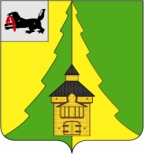 Российская ФедерацияИркутская областьНижнеилимский муниципальный район	АДМИНИСТРАЦИЯ			ПОСТАНОВЛЕНИЕОт «09» декабря 2021 г. № 1136г. Железногорск-Илимский«О внесении изменений в Постановление администрации Нижнеилимского муниципального района от 06.06.2016 г. № 390 «Об утверждении Документа планирования регулярных перевозок пассажиров и багажа автомобильным транспортом в границах двух и более поселений Нижнеилимского муниципального района»В соответствии с Федеральным законом от 13.07.2015 № 220-ФЗ «Об организации регулярных перевозок пассажиров и багажа автомобильным транспортом и городским наземным электрическим транспортом в Российской Федерации и о внесении изменений в отдельные законодательные акты Российской Федерации», статьей 15 Федерального закона от 06.10.2003 № 131-ФЗ «Об общих принципах организации местного самоуправления в Российской Федерации», Уставом МО «Нижнеилимский район», на основании решений комиссии по рассмотрению вопросов установления, изменения, отмены муниципальных маршрутов регулярных перевозок пассажиров и багажа автомобильным транспортом в границах двух и более поселений Нижнеилимского муниципального района от 19.11.2020 г. об изменении муниципальных маршрутов регулярных перевозок пассажиров и багажа автомобильным транспортом № 24 «Железногорск-Илимский – Березняки» / № 24А «Березняки – Игирма – Железногорск-Илимский», от 29.09.2021 г. об изменении муниципальных маршрутов регулярных перевозок пассажиров и багажа автомобильным транспортом № 19 «Железногорск-Илимский – Семигорск» / № 19А «Семигорск – Железногорск-Илимский», от 29.11.2021 г. об установлении муниципального маршрута регулярных перевозок пассажиров и багажа автомобильным транспортом «Радищев – Рудногорск – Новоилимск», от  29.11.2021 г. об установлении муниципального маршрута регулярных перевозок пассажиров и багажа автомобильным транспортом «Янгель – Рудногорск», от 29.11.2021 г. об установлении муниципального маршрута регулярных перевозок пассажиров и багажа автомобильным транспортом «Брусничный – Новоилимск – Рудногорск», от 29.11.2021 г. об установлении муниципального маршрута регулярных перевозок пассажиров и багажа автомобильным транспортом «Янгель – Новая Игирма», от 29.11.2021 г. об установлении муниципального маршрута регулярных перевозок пассажиров и багажа автомобильным транспортом «Радищев – Рудногорск», от 29.11.2021 г. об оптимизации муниципальных маршрутов регулярных перевозок пассажиров и багажа автомобильным транспортом в направлении «Железногорск-Илимский – Коршуновский», администрация Нижнеилимского муниципального районаПОСТАНОВЛЯЕТ:Внести следующие изменения в постановление администрации Нижнеилимского муниципального района от 06.06.2016 № 390 «Об утверждении Документ планирования регулярных перевозок пассажиров и багажа автомобильным транспортом в границах двух и более поселений Нижнеилимского муниципального района»:1.1 Приложение к постановлению администрации Нижнеилимского муниципального района от 06.06.2016 г. № 390 «Об утверждении Документа планирования регулярных перевозок пассажиров и багажа автомобильным транспортом в границах двух и более поселений Нижнеилимского муниципального района» читать в редакции приложения к настоящему постановлению.Признать утратившими силу следующие постановления администрации Нижнеилимского муниципального района:от 28.04.2018 г. № 368 «О внесении изменений в Постановление администрации Нижнеилимского муниципального района от 06.06.2016 г. № 390 «Об утверждении Документа планирования регулярных перевозок пассажиров и багажа автомобильным транспортом в границах двух и более поселений Нижнеилимского муниципального района»;от 10.07.2019 г. № 717 «О внесении изменений в приложение к Постановлению администрации Нижнеилимского муниципального района от 06.06.2016 г. № 390 «Об утверждении Документа планирования регулярных перевозок пассажиров и багажа автомобильным транспортом в границах двух и более поселений Нижнеилимского муниципального района» (в редакции Постановления администрации Нижнеилимского муниципального района от 28.04.2018 г. № 368)»;от 14.11.2019 г. № 1176 «О внесении изменений в приложение к Постановлению администрации Нижнеилимского муниципального района от 06.06.2016 г. № 390 «Об утверждении Документа планирования регулярных перевозок пассажиров и багажа автомобильным транспортом в границах двух и более поселений Нижнеилимского муниципального района» (в редакции Постановления администрации Нижнеилимского муниципального района от 28.04.2018 г. №368, с изменениями от  10.07.2019 г.  № 717)»;от 27.07.2020 г. № 691 «О внесении изменений в приложение к Постановлению администрации Нижнеилимского муниципального района от 06.06.2016 г. № 390 «Об утверждении Документа планирования регулярных перевозок пассажиров и багажа автомобильным транспортом в границах двух и более поселений Нижнеилимского муниципального района» (в редакции Постановления администрации Нижнеилимского муниципального района от 28.04.2018 г. № 368, с изменениями от  10.07.2019 г.  № 717, от 14.11.2019 г.         № 1176)».Опубликовать данное Постановление в периодическом печатном издании «Вестник Думы и администрации Нижнеилимского района» и на официальном сайте МО «Нижнеилимский район».Контроль за исполнением настоящего постановления возложить на заместителя мэра по жилищной политике, градостроительству, энергетике, транспорту и связи В.В. Цвейгарта.Мэр района                                                           М.С. РомановРассылка: в дело – 2; пресс служба – 1; отдел ЖКХ, Т и С.А.Ю. Белоусова31611Приложение                         к постановлению администрацииНижнеилимского муниципального районаот «09» декабря 2021 г. № 1136.Документ планирования регулярных перевозок пассажиров и багажа автомобильным транспортом в границах двух и более поселенийНижнеилимского муниципального районаСодержание:Раздел I. Перечень муниципальных маршрутов регулярных перевозок пассажиров и багажа автомобильным транспортом в границах двух и более поселений Нижнеилимского муниципального района (далее – маршрут) по регулируемым тарифам. Наименования промежуточных остановочных пунктов по маршруту (или наименования поселений, в границах которых расположены промежуточные остановочные пункты). Вид сообщения. Протяженность маршрута.Раздел II. Перечень маршрутов по нерегулируемым тарифам. Наименования промежуточных остановочных пунктов по маршруту (или наименования поселений, в границах которых расположены промежуточные остановочные пункты). Вид сообщения. Протяженность маршрута.Раздел III. Требования к классу транспортных средств и порядку посадки и высадки пассажиров.Раздел IV. Наименования улиц, автомобильных дорог, по которым предполагается движение транспортных средств между остановочными пунктами по маршруту.Раздел V. Расписания движения пассажирского транспорта.Раздел VI. План изменения вида регулярных перевозок на маршрутах.Раздел VII. План отмены маршрутов.Раздел VIII. Схема маршрутной сети.Раздел IX. План-график заключения муниципальных контрактов на оказание услуг регулярных перевозок пассажиров и багажа автомобильным транспортом в границах двух и более поселений Нижнеилимского муниципального района.Раздел I. Перечень муниципальных маршрутов регулярных перевозок пассажиров и багажа автомобильным транспортом в границах двух и более поселений Нижнеилимского муниципального района (далее – маршрут) по регулируемым тарифам. Наименования промежуточных остановочных пунктов по маршруту (или наименования поселений, в границах которых расположены промежуточные остановочные пункты). Вид сообщения. Протяженность маршрута.Раздел II. Перечень маршрутов по нерегулируемым тарифам. Наименования промежуточных остановочных пунктов по маршруту (или наименования поселений, в границах которых расположены промежуточные остановочные пункты). Вид сообщения. Протяженность маршрута.Раздел III. Требования к классу транспортных средств. Порядок посадки и высадки пассажиров.Раздел IV. Наименования улиц, автомобильных дорог, по которым предполагается движение транспортных средств между остановочными пунктами по маршруту.Раздел V. Расписания движения пассажирского транспорта.№ 10 «Радищев – Рудногорск – Новоилимск» (еженедельно по понедельникам):№ 11 «Радищев – Рудногорск» (еженедельно по пятницам):№ 12 «Железногорск-Илимский – Коршуновский», № 12 А «Коршуновский – Железногорск-Илимский», № 12/1 «Железногорск-Илимский – Коршуновский», № 12/1 А «Коршуновский – Железногорск-Илимский»:№ 13 «Янгель – Рудногорск» (еженедельно по вторникам):№ 14 «Брусничный – Новоилимск – Рудногорск» (еженедельно по средам):№ 15 «Новая Игирма – Железногорск-Илимский» / № 15 А «Железногорск-Илимский – Новая Игирма»:№ 16 «Железногорск-Илимский – СОК «Илимский садовод» – Железногорск-Илимский» (маршрут действует ежегодно с 15 мая по 20 сентября):№ 19 «Железногорск-Илимский – Семигорск» / № 19 А «Семигорск  –  Железногорск-Илимский»:№ 20 «Железногорск-Илимский – Суворовский» / № 20 А «Суворовский  –  Железногорск-Илимский»:№ 21 «Янгель – Новая Игирма» (еженедельно по четвергам):№ 22 «Железногорск-Илимский –  Хребтовая» / № 22 А «Хребтовая  –  Железногорск-Илимский»:№ 24 «Железногорск-Илимский – Березняки» / № 24 А «Березняки – Игирма – Железногорск-Илимский»:№ 25 «Железногорск-Илимский – Коршуновский»:Раздел VI. План изменения вида регулярных перевозок на маршрутах.Раздел VII. План отмены маршрутов.Раздел VIII. Схема маршрутной сети.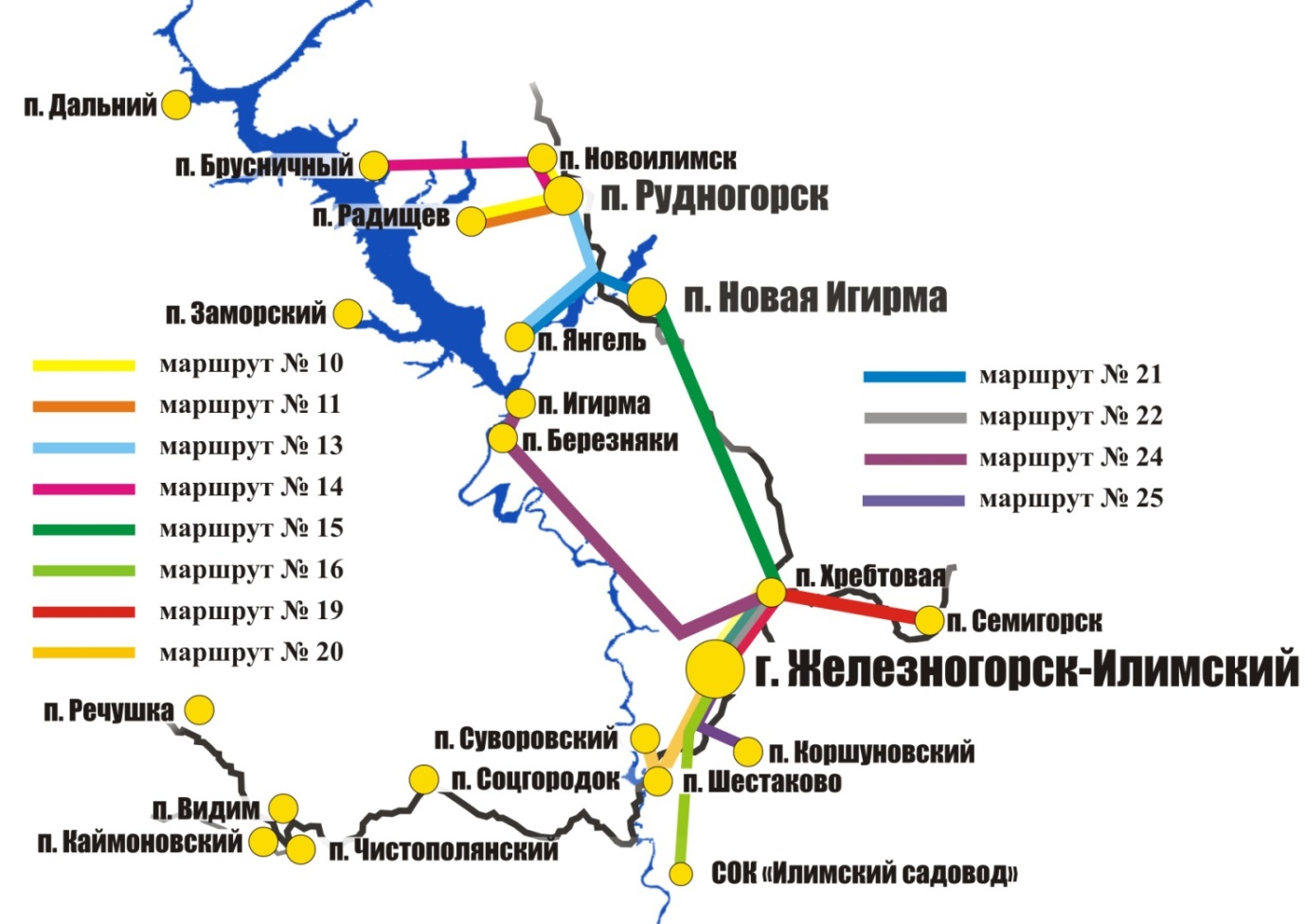 Раздел IX. План-график заключения муниципальных контрактов на оказание услуг регулярных перевозок пассажиров и багажа автомобильным транспортом в границах двух и более поселений Нижнеилимского муниципального района.Перечень приложений: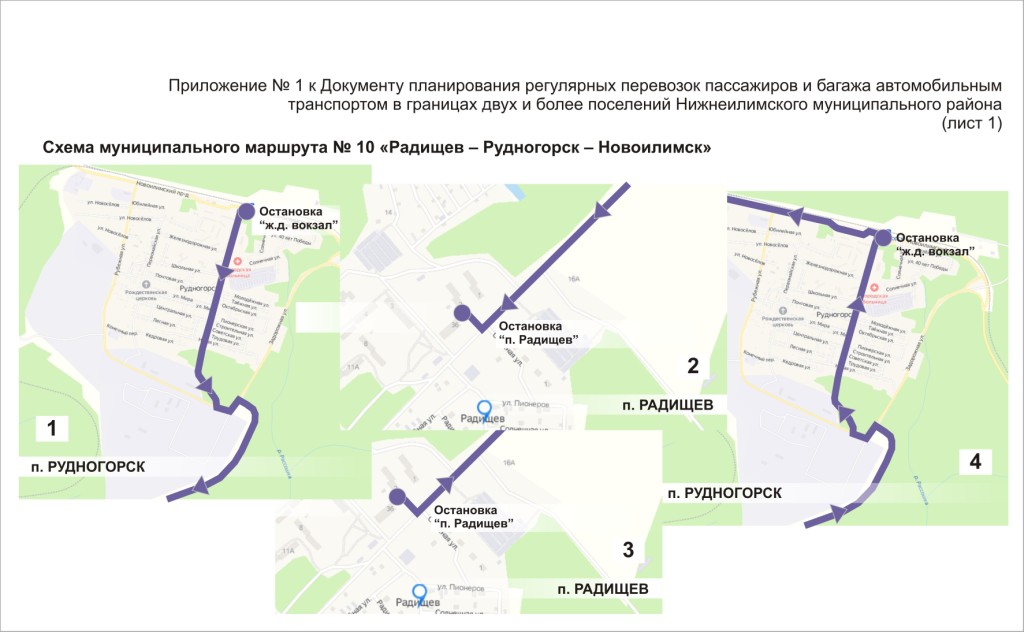 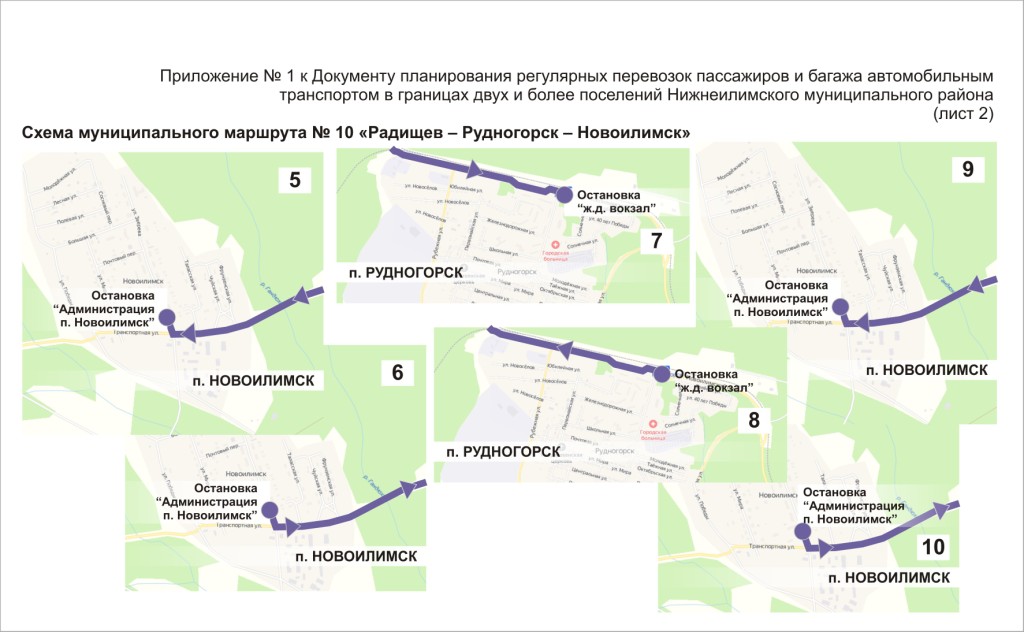 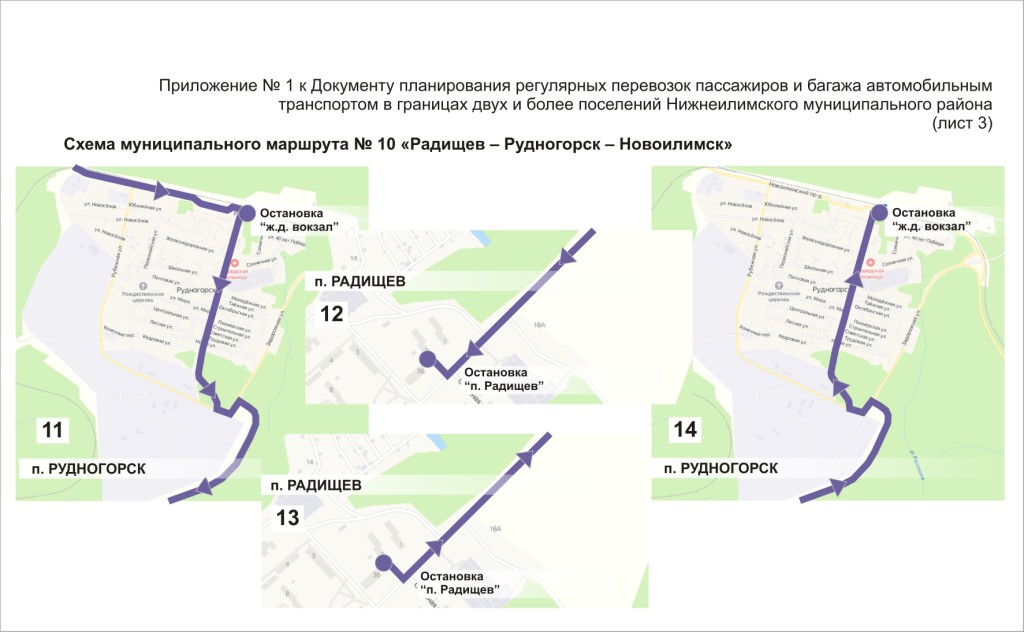 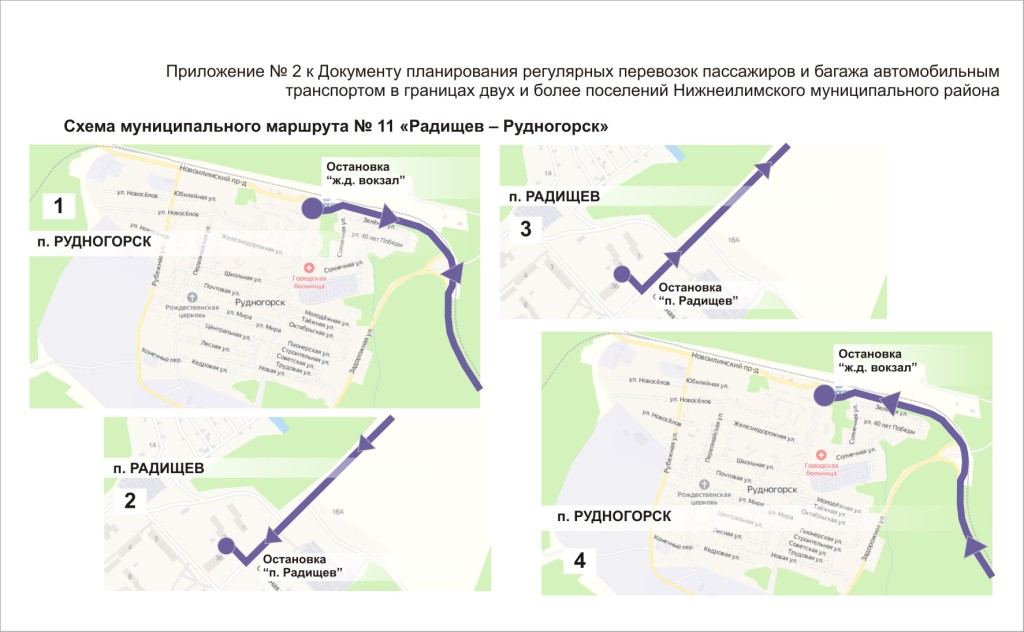 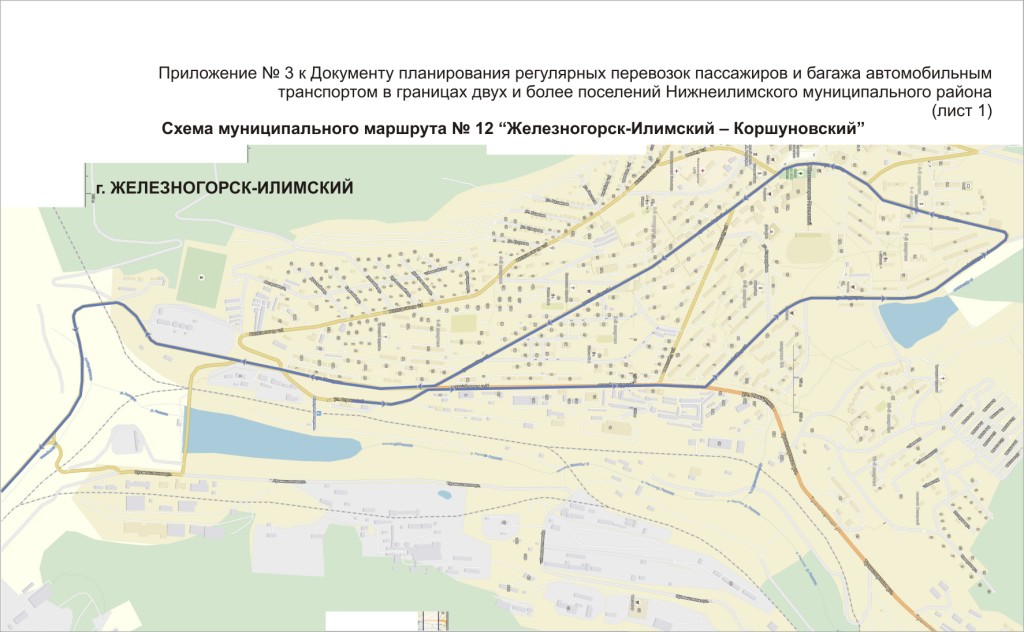 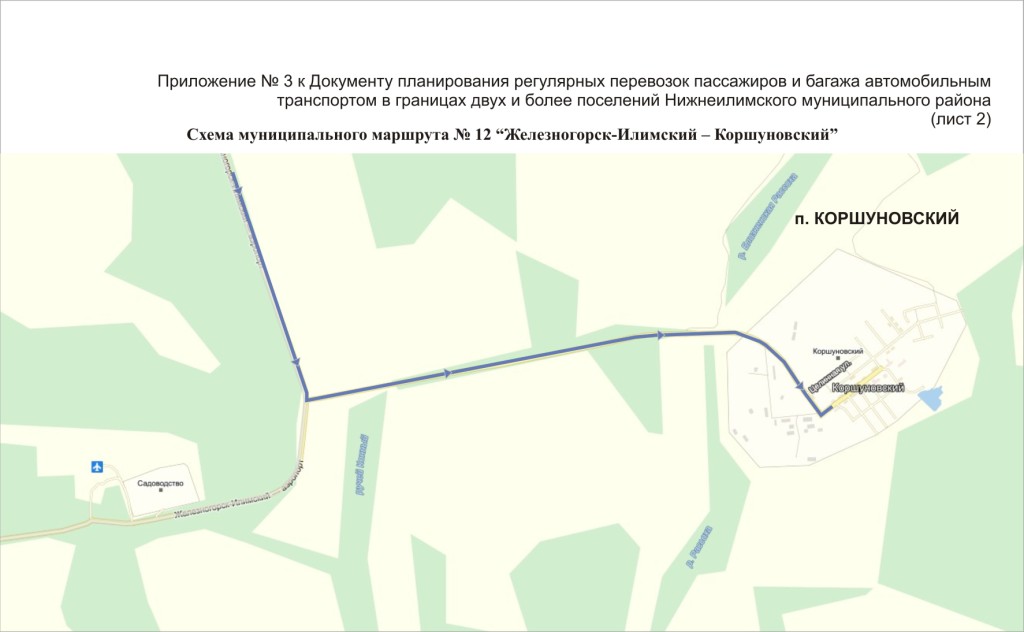 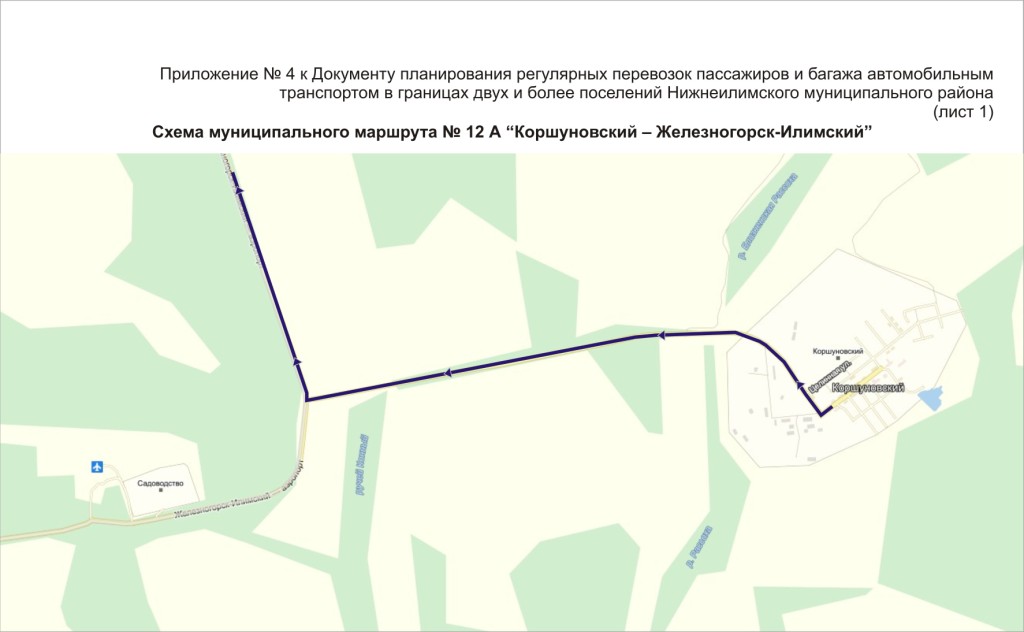 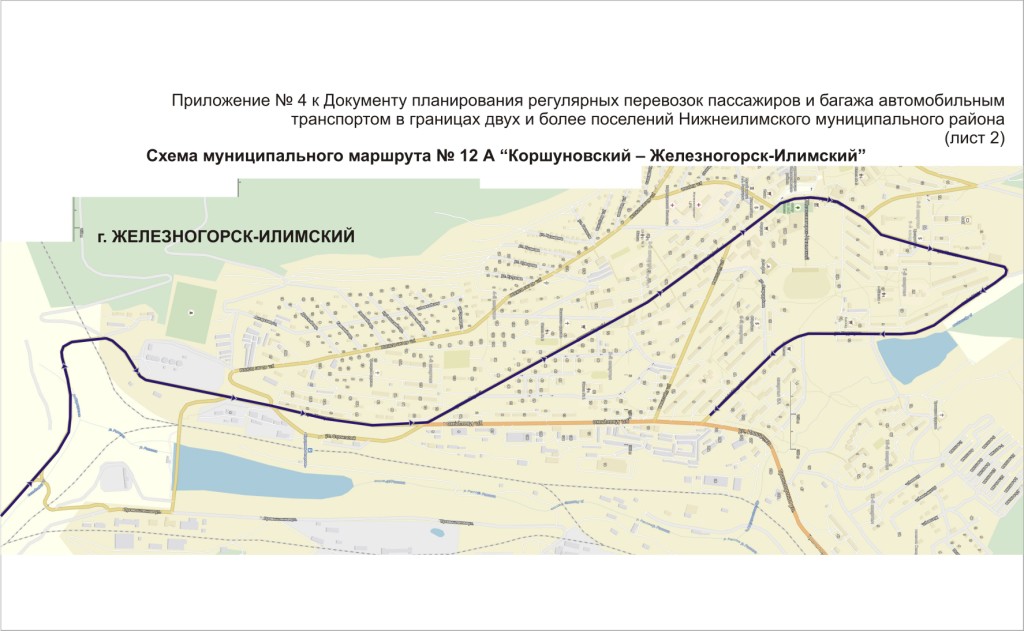 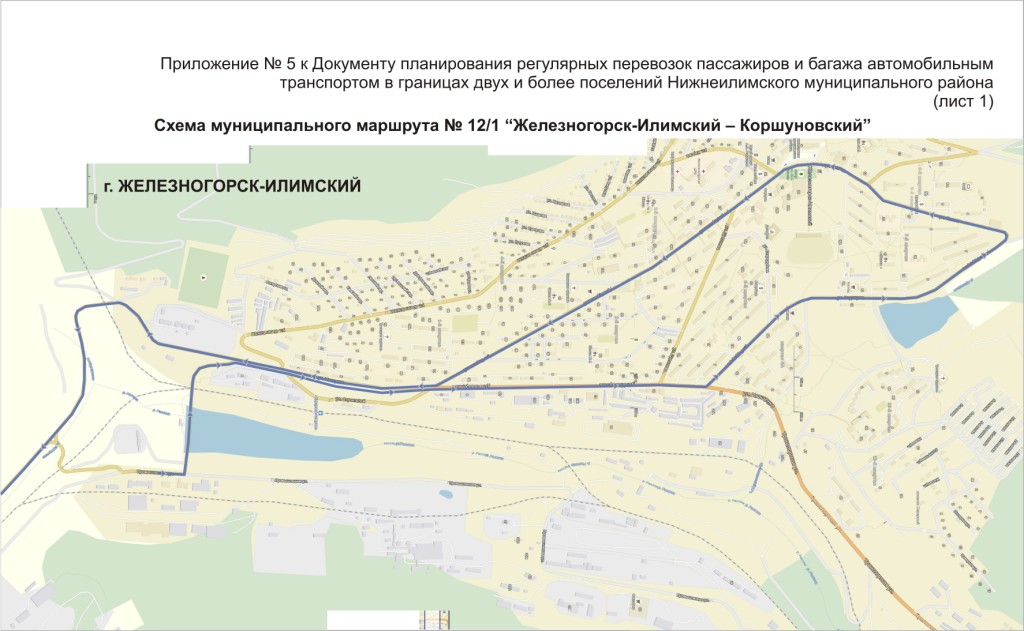 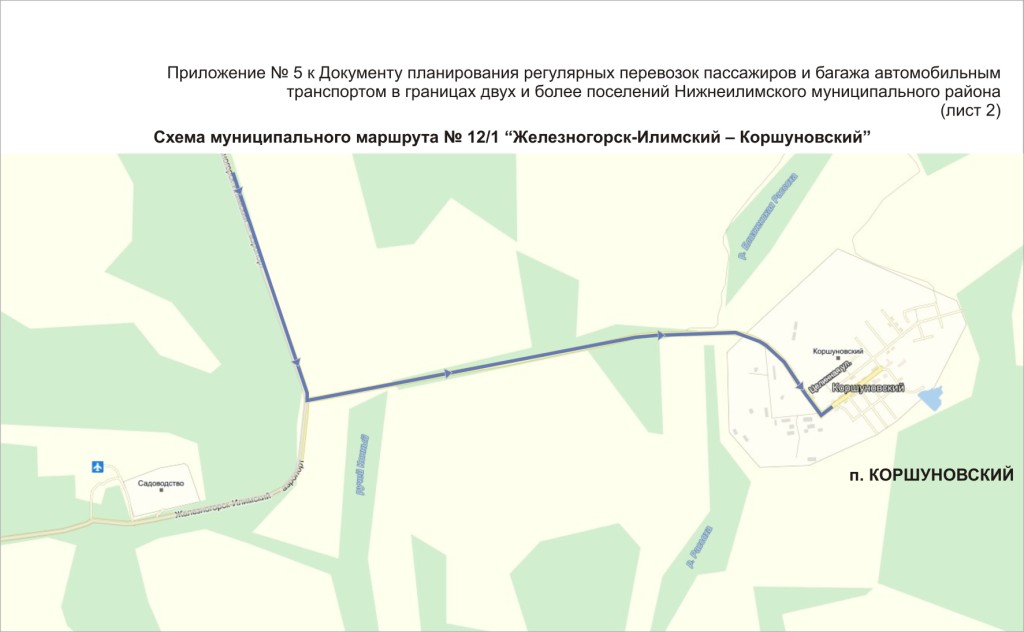 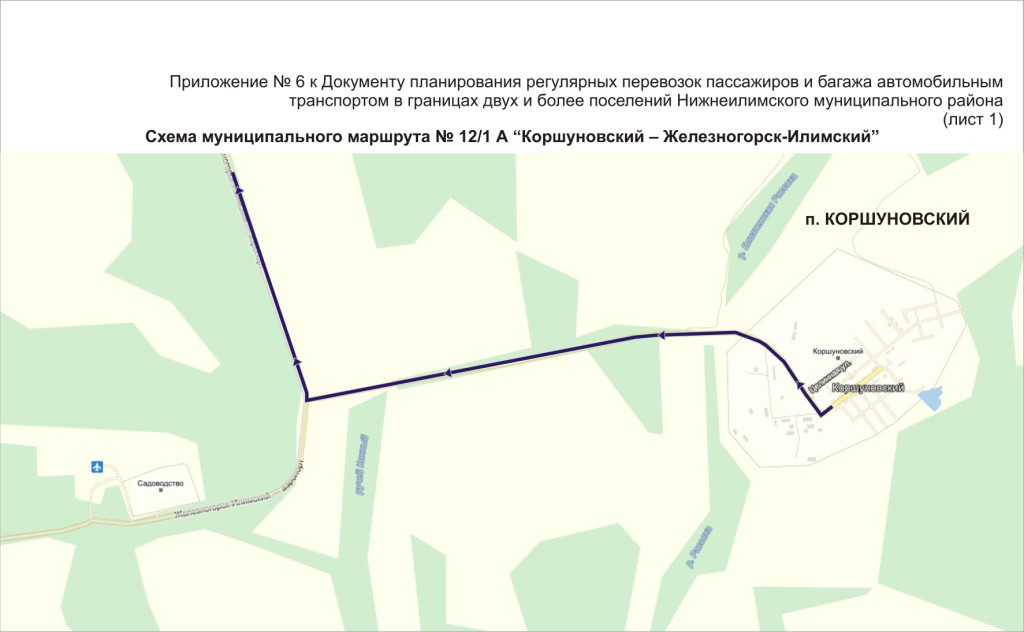 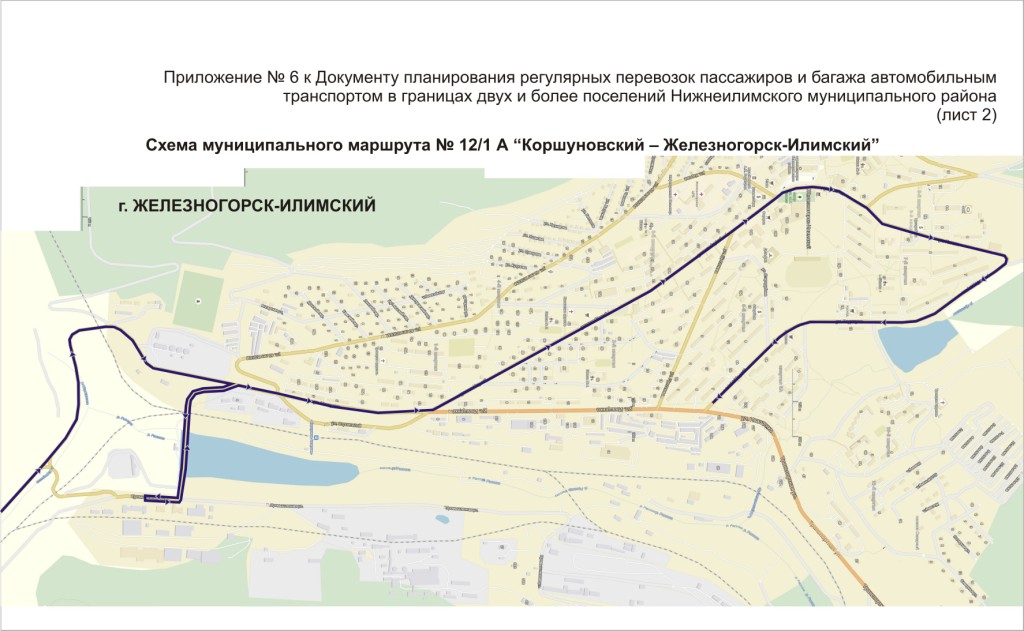 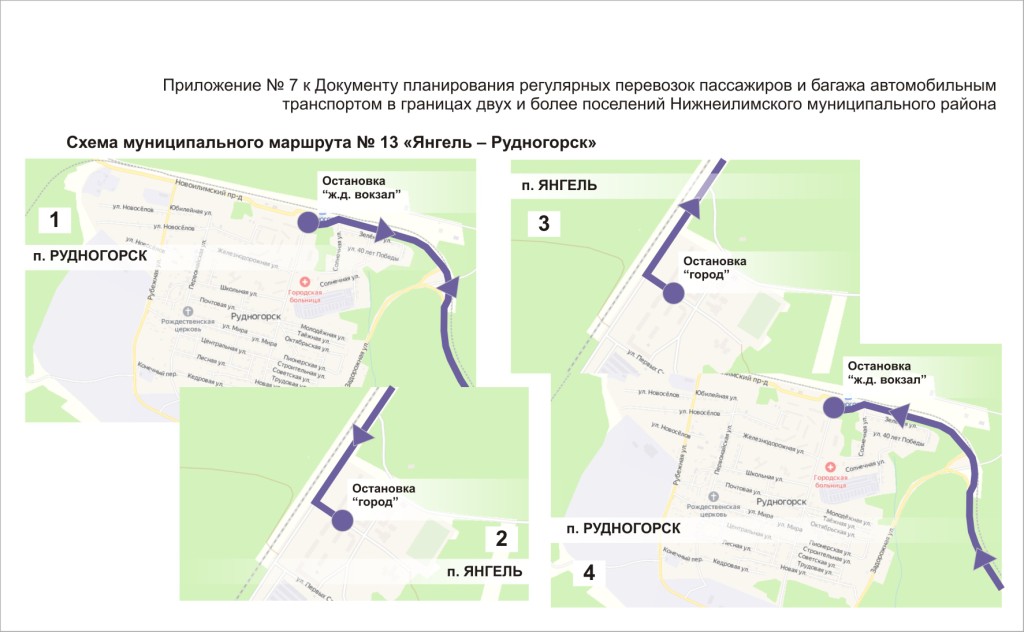 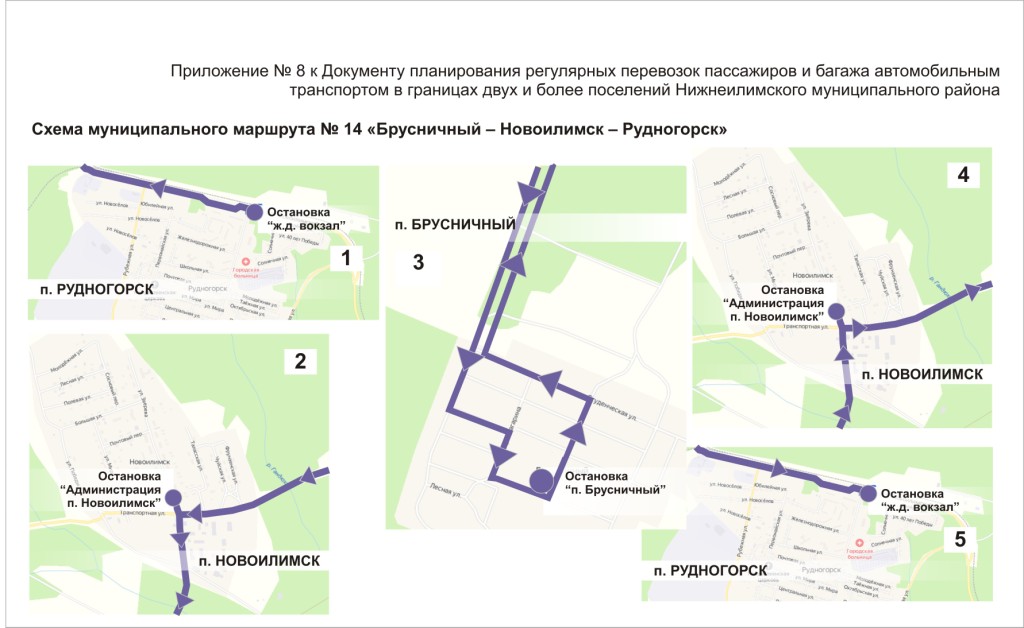 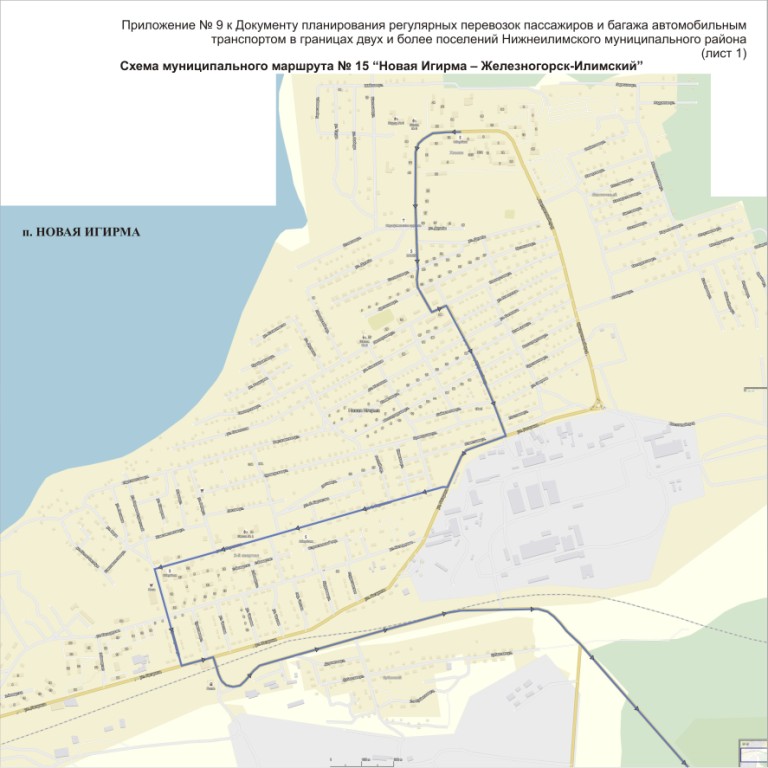 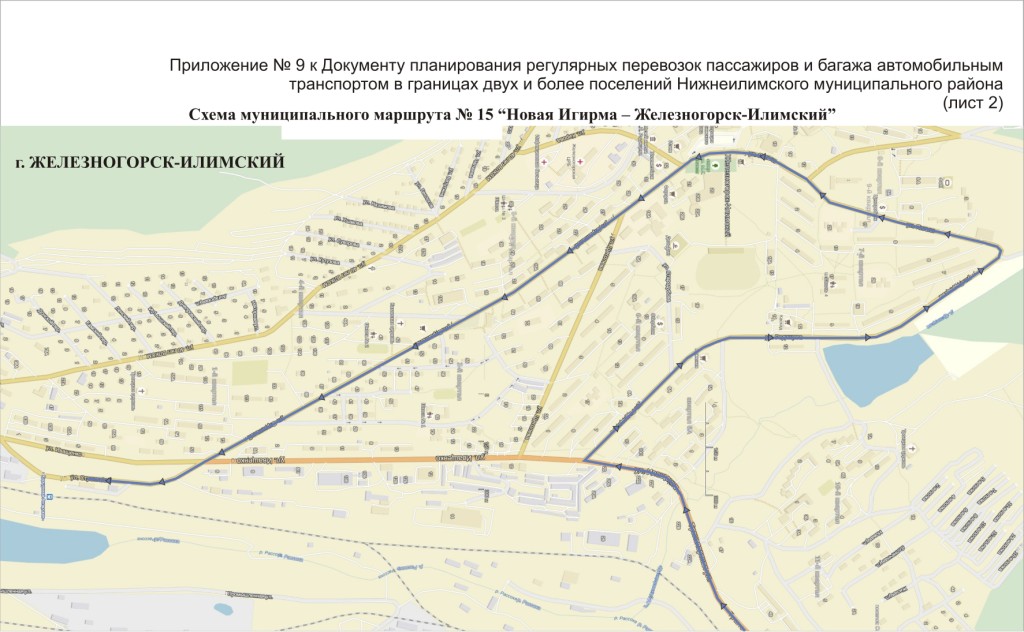 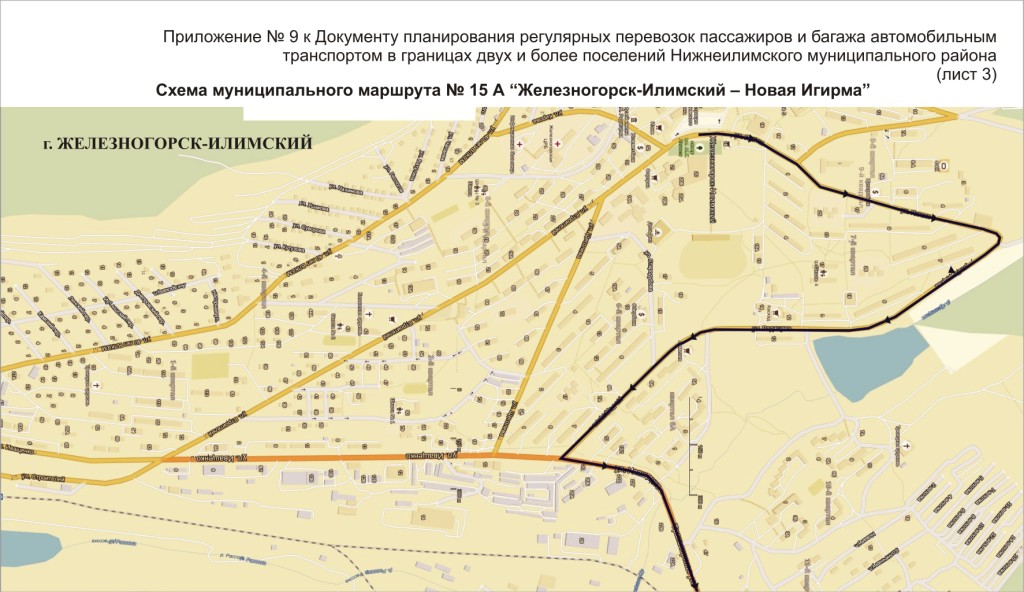 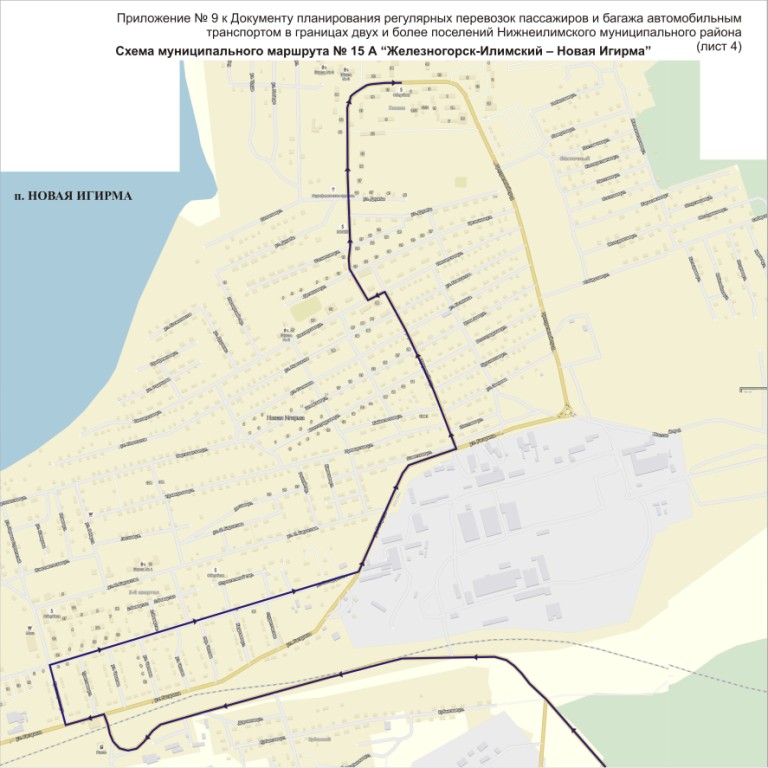 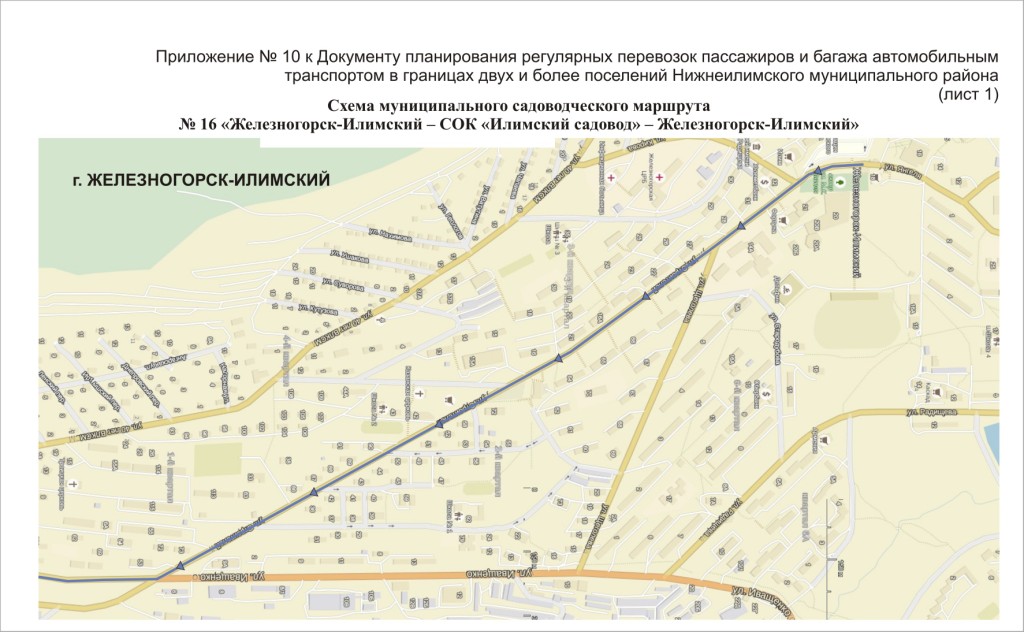 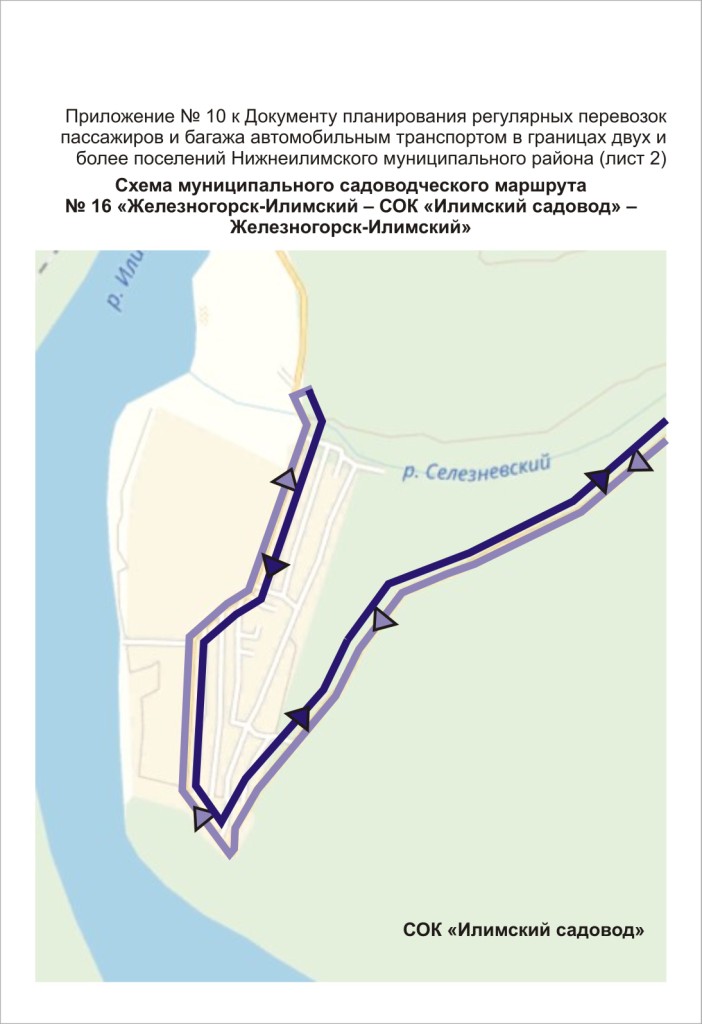 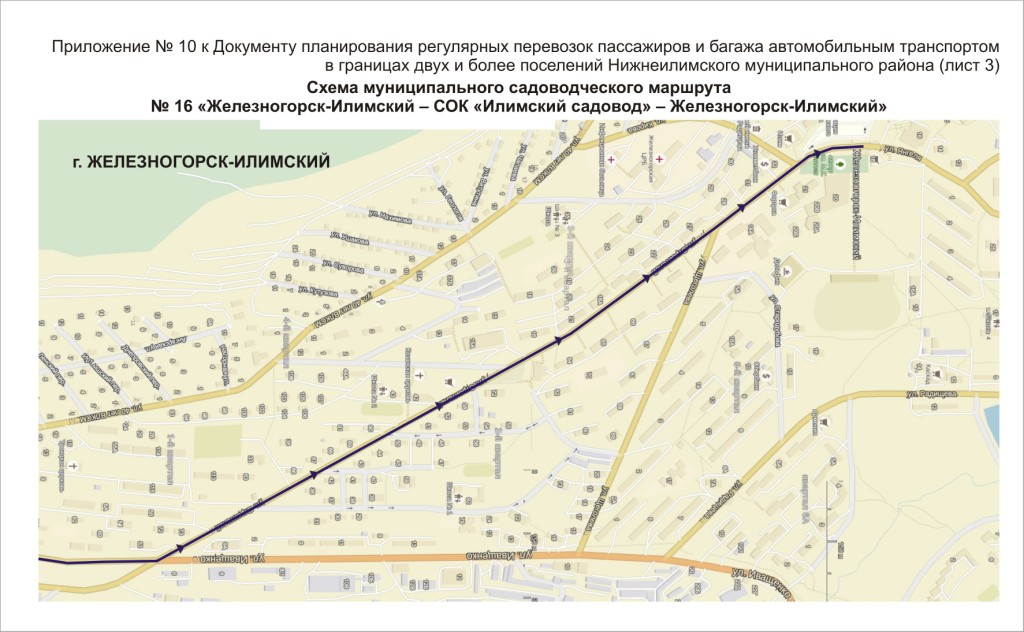 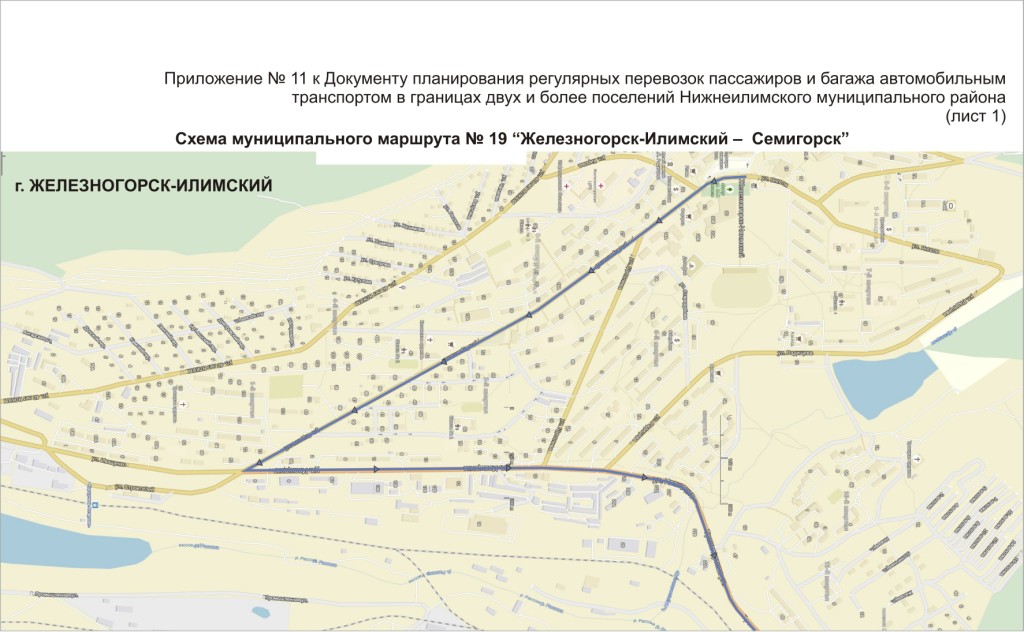 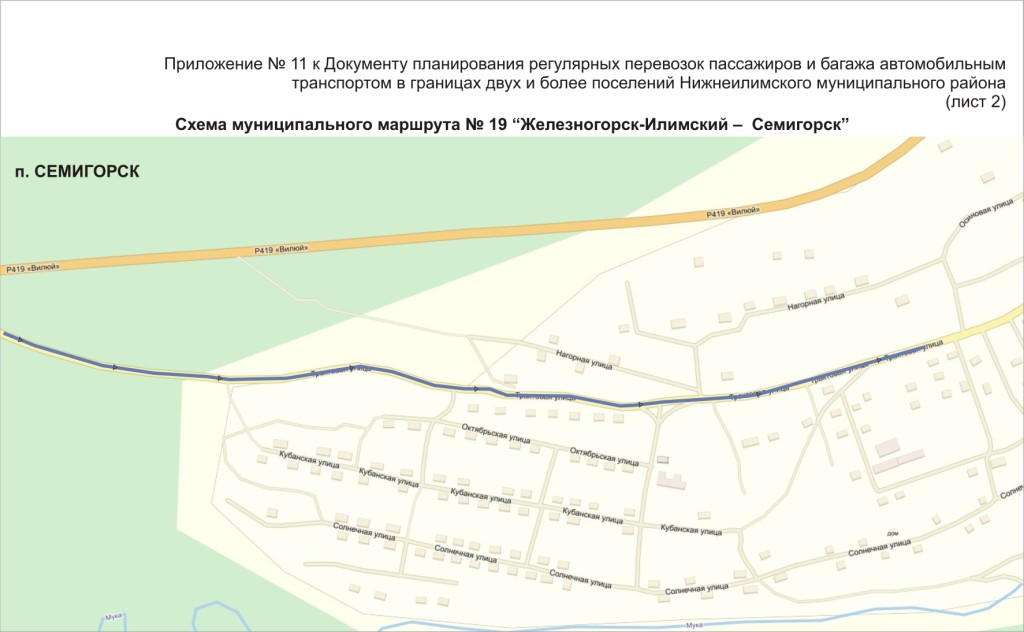 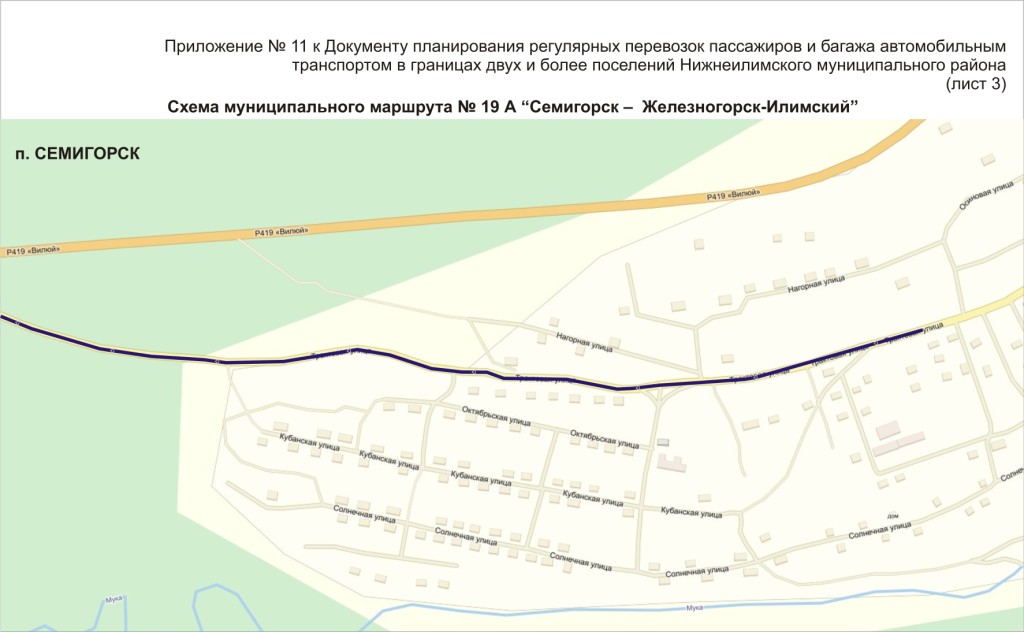 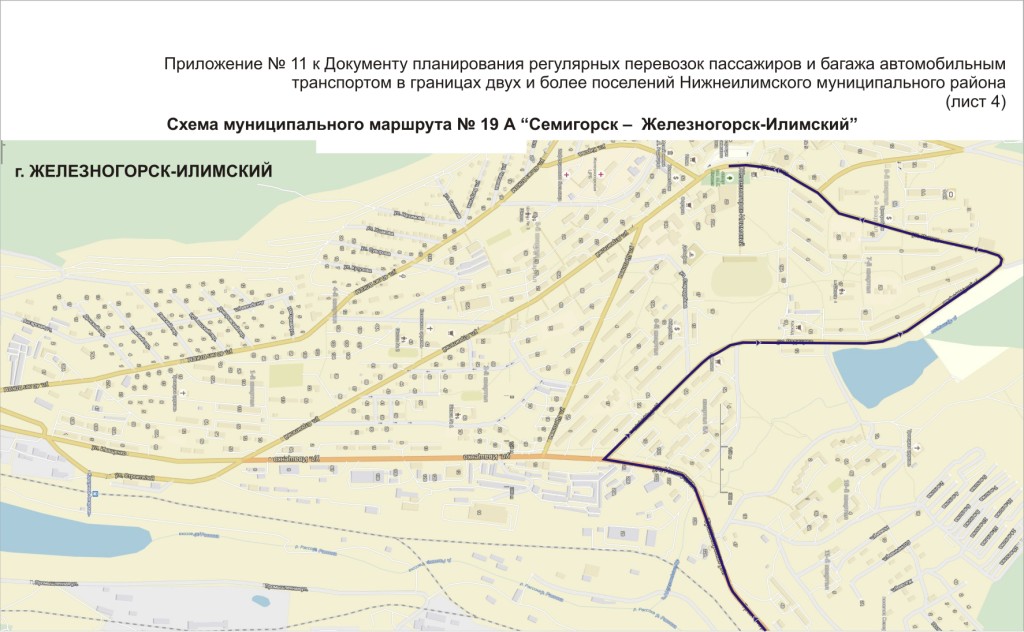 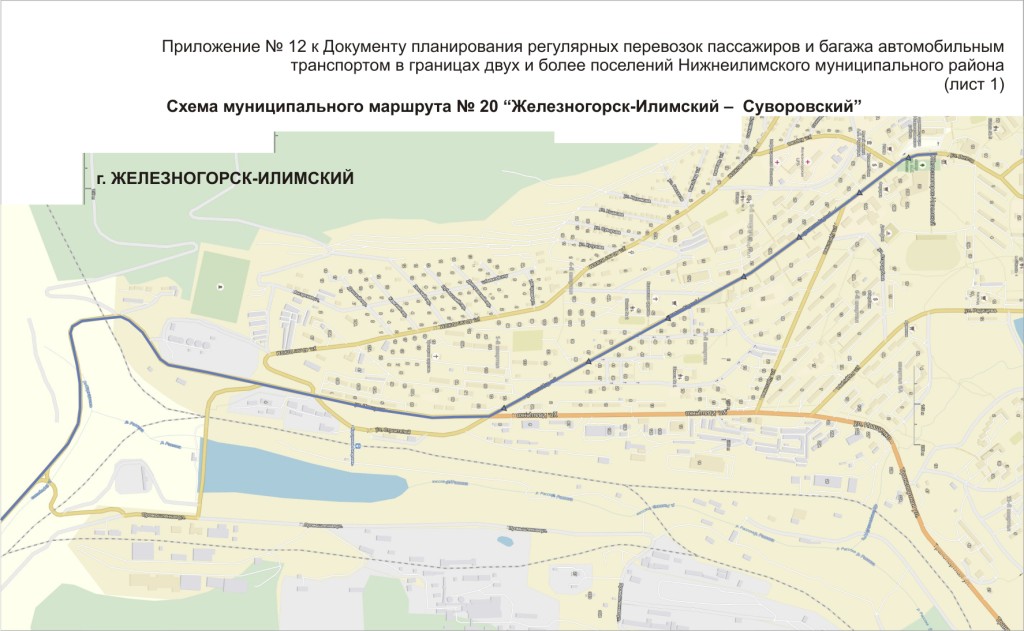 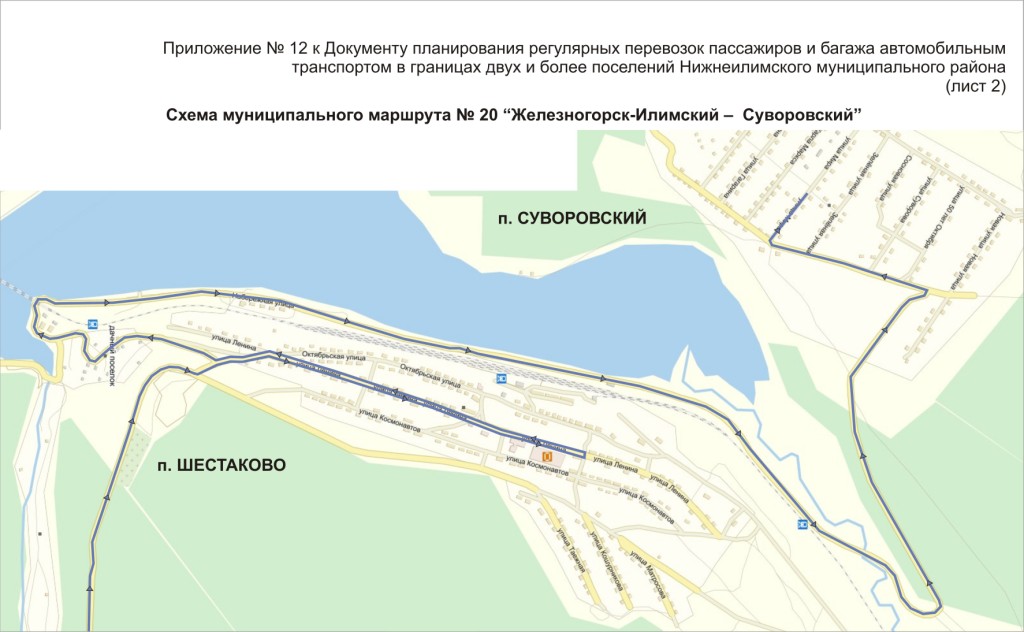 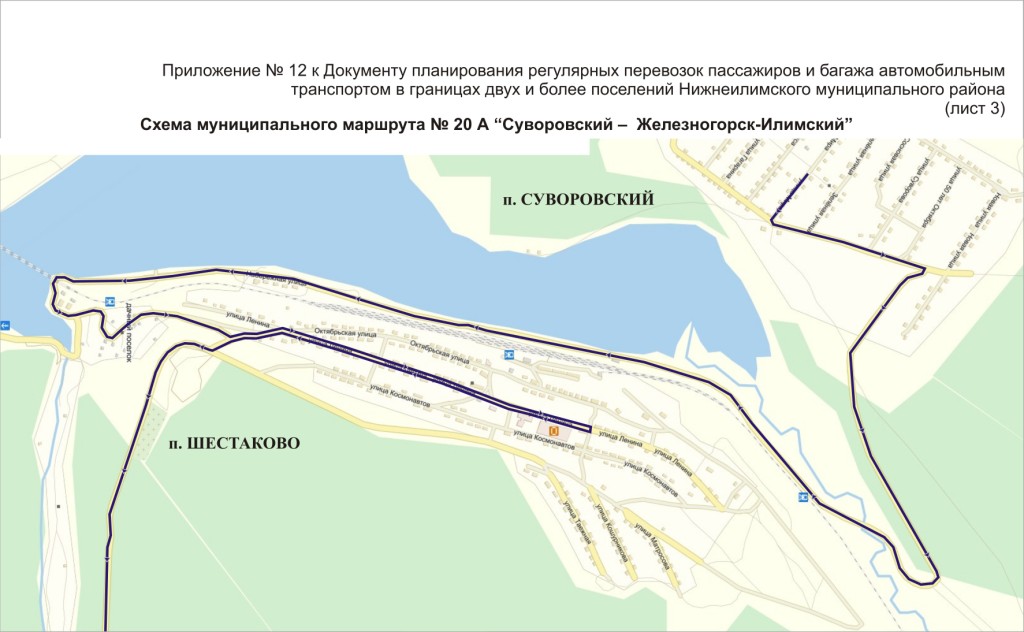 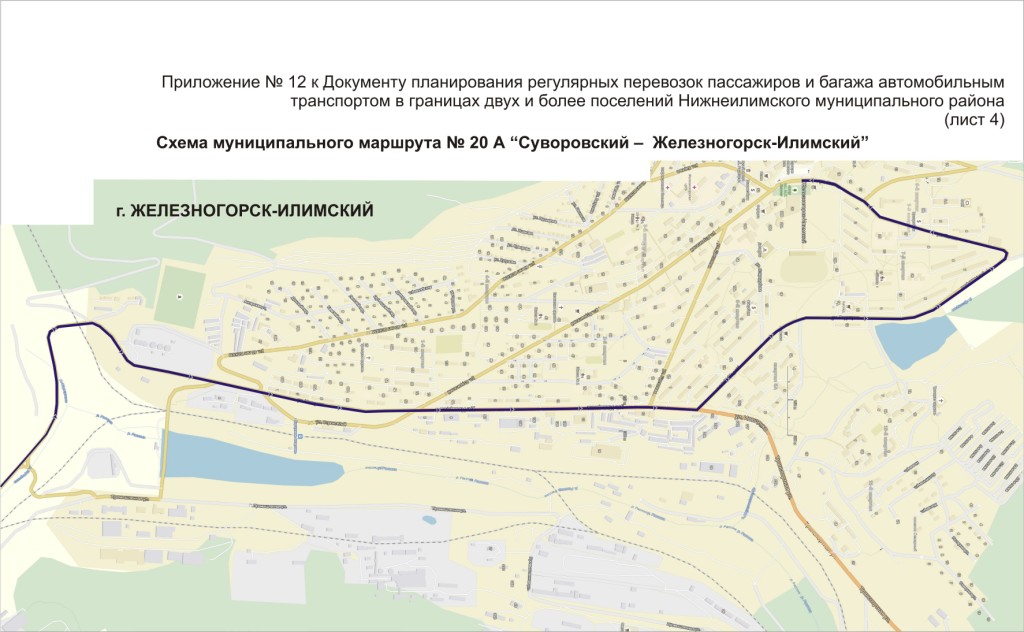 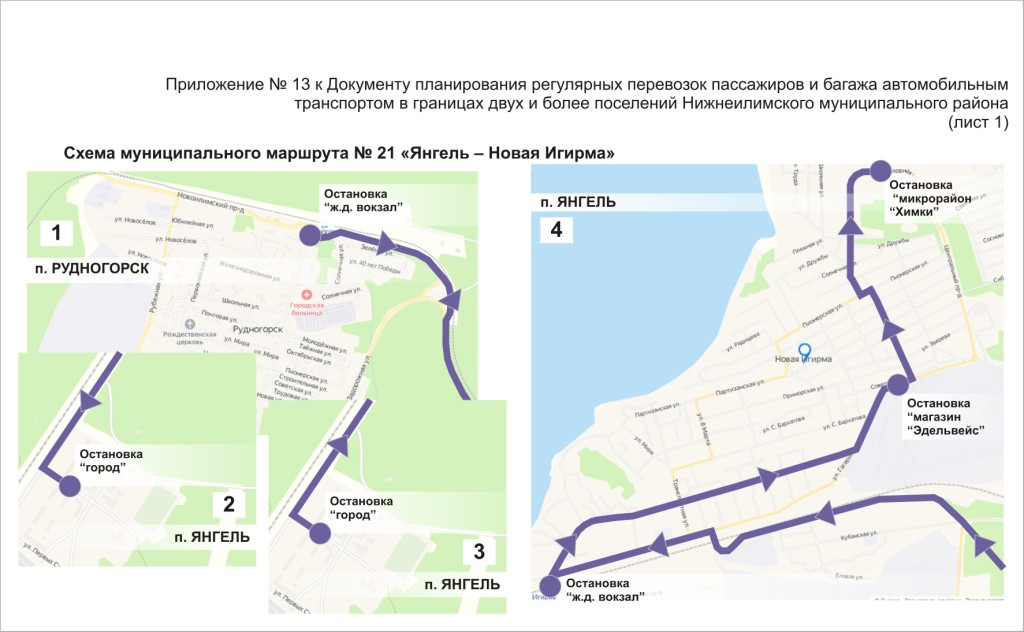 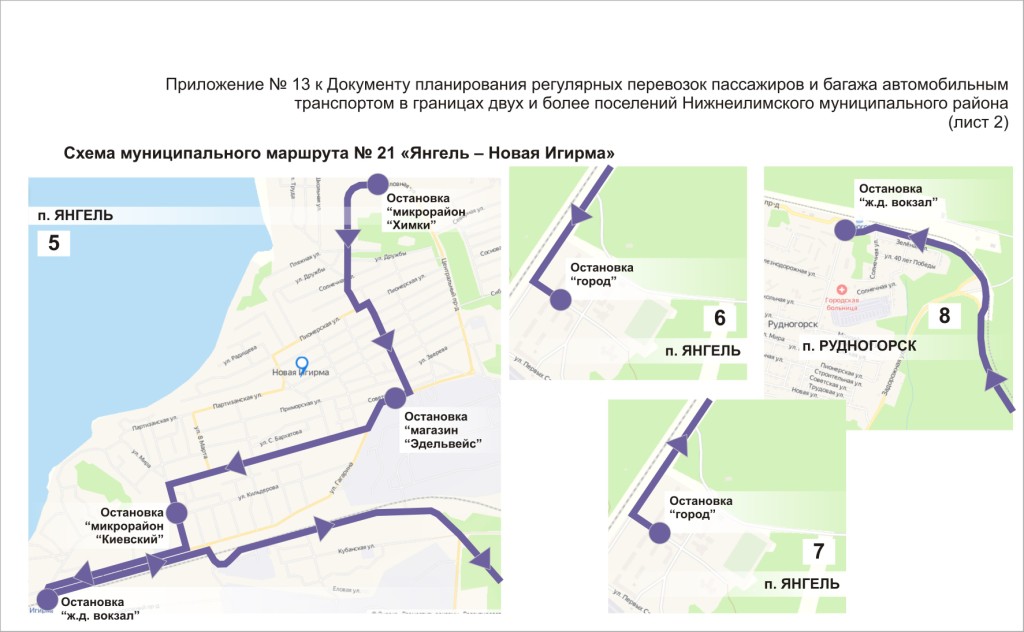 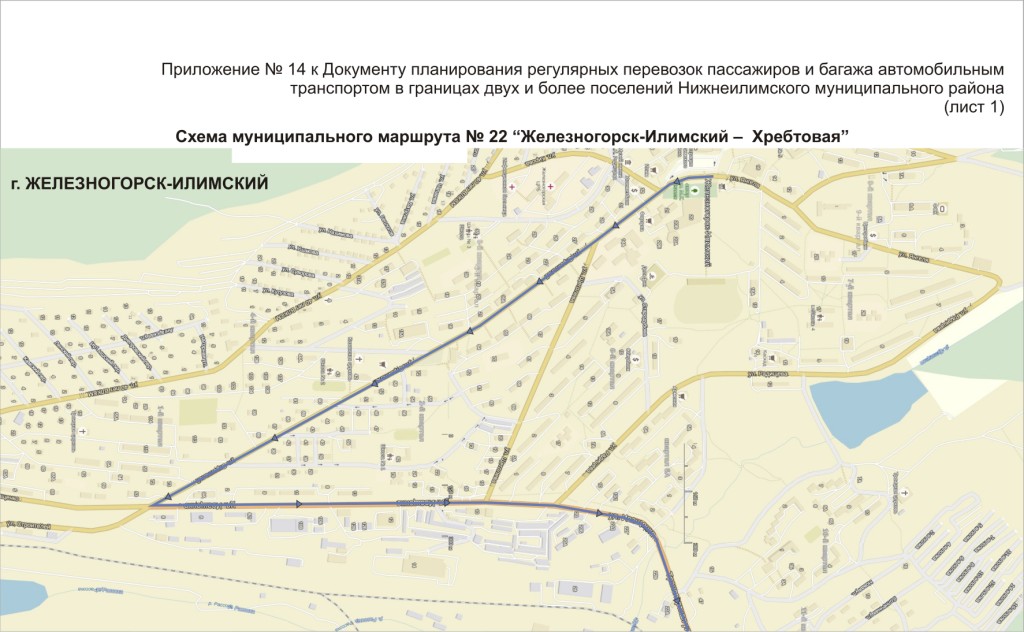 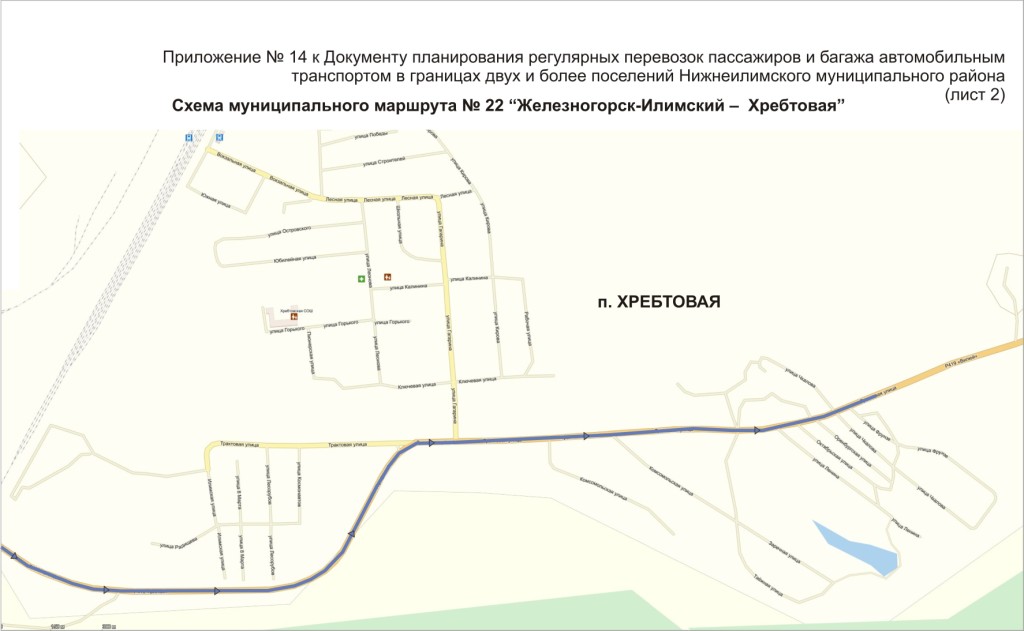 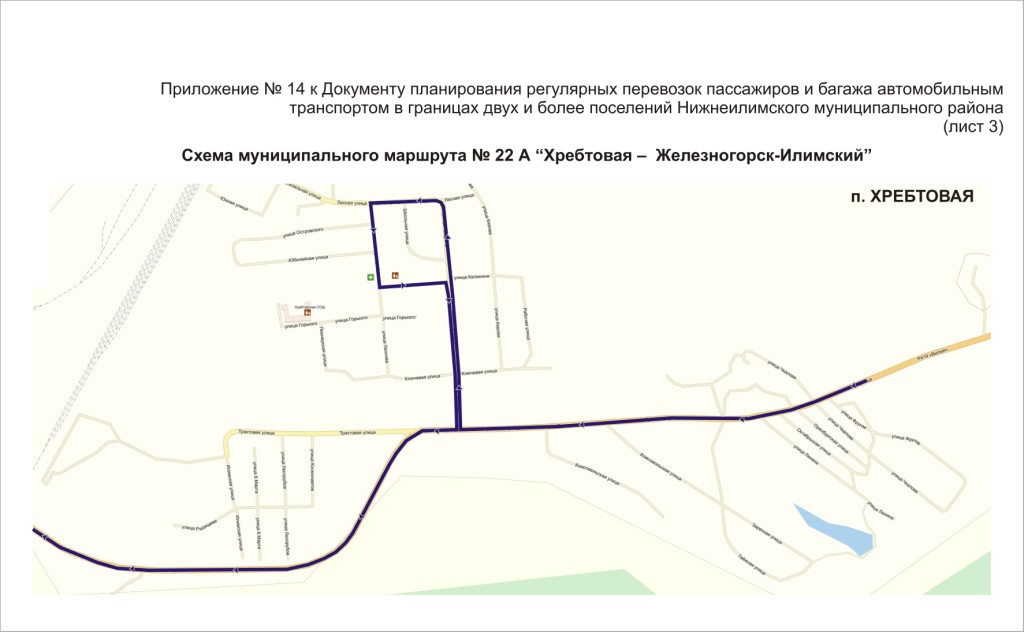 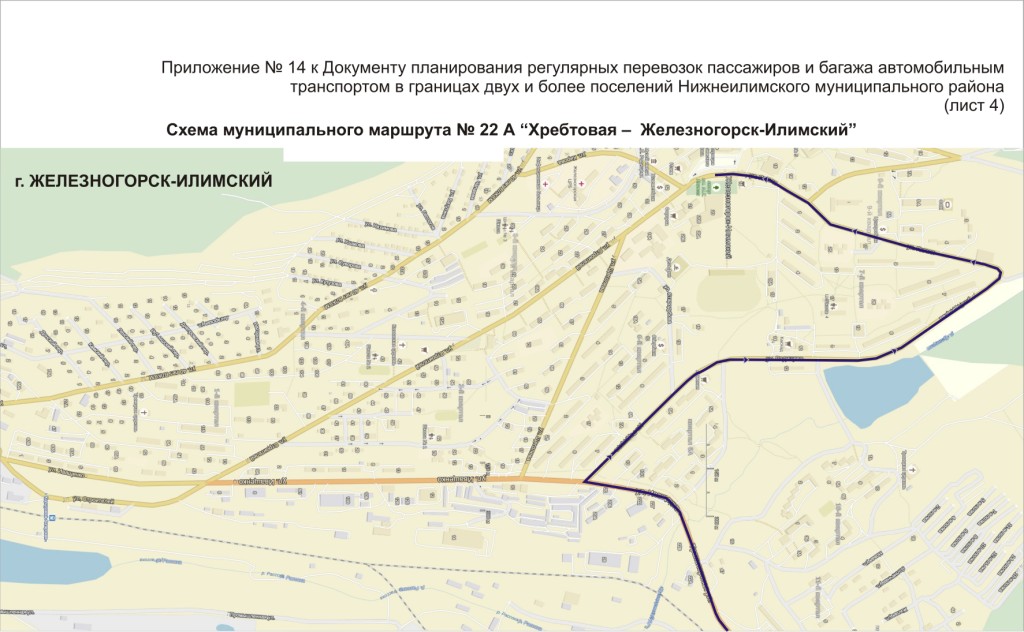 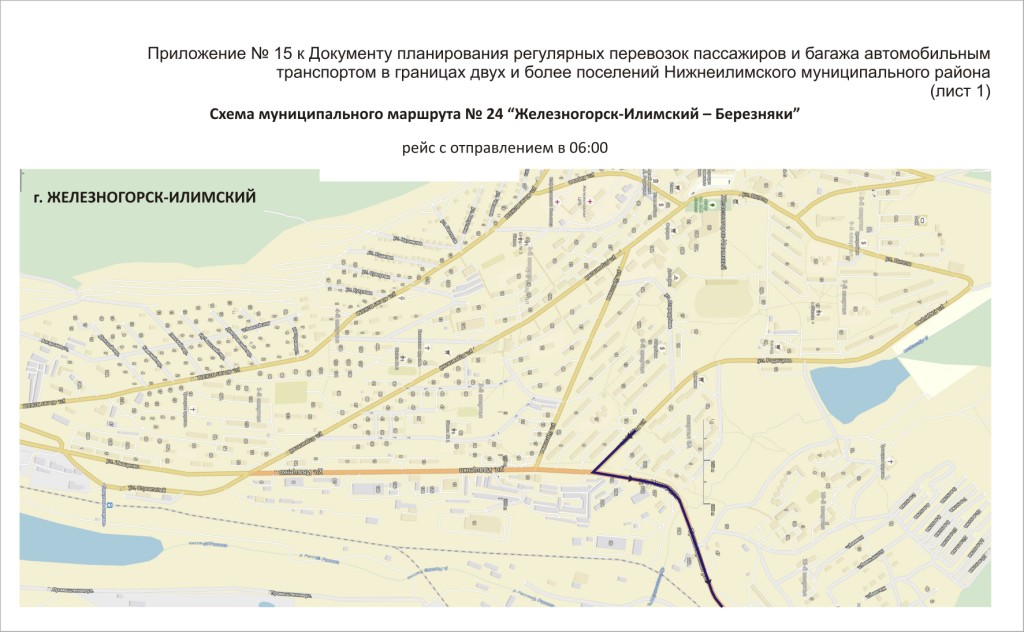 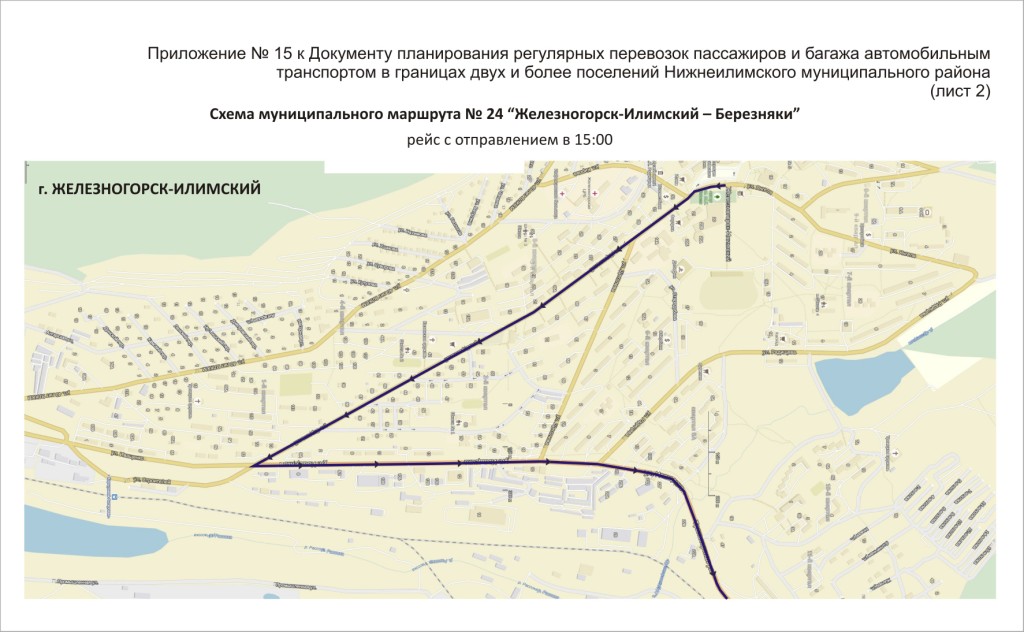 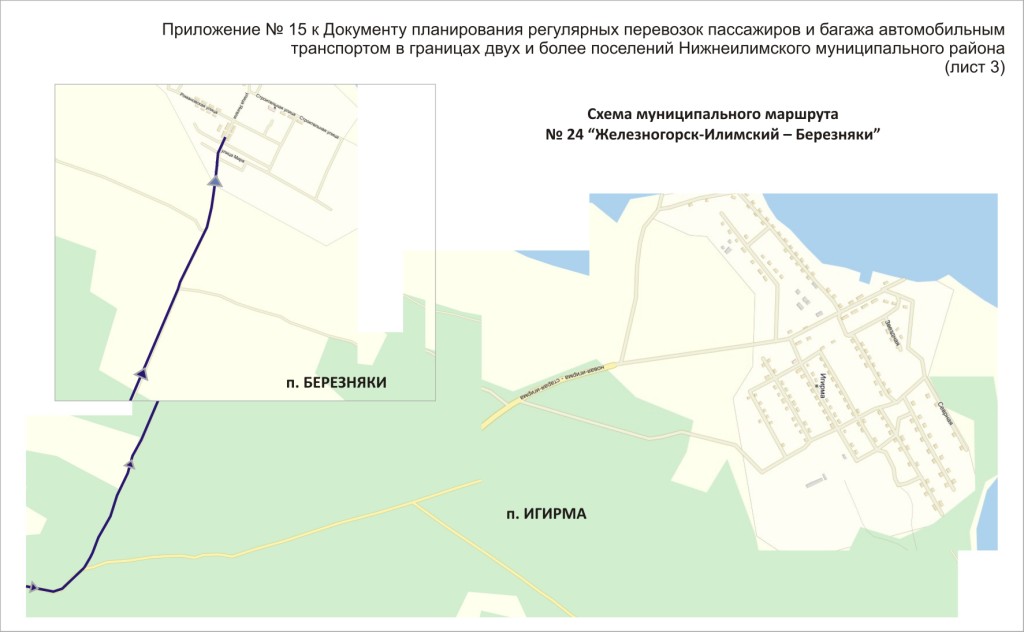 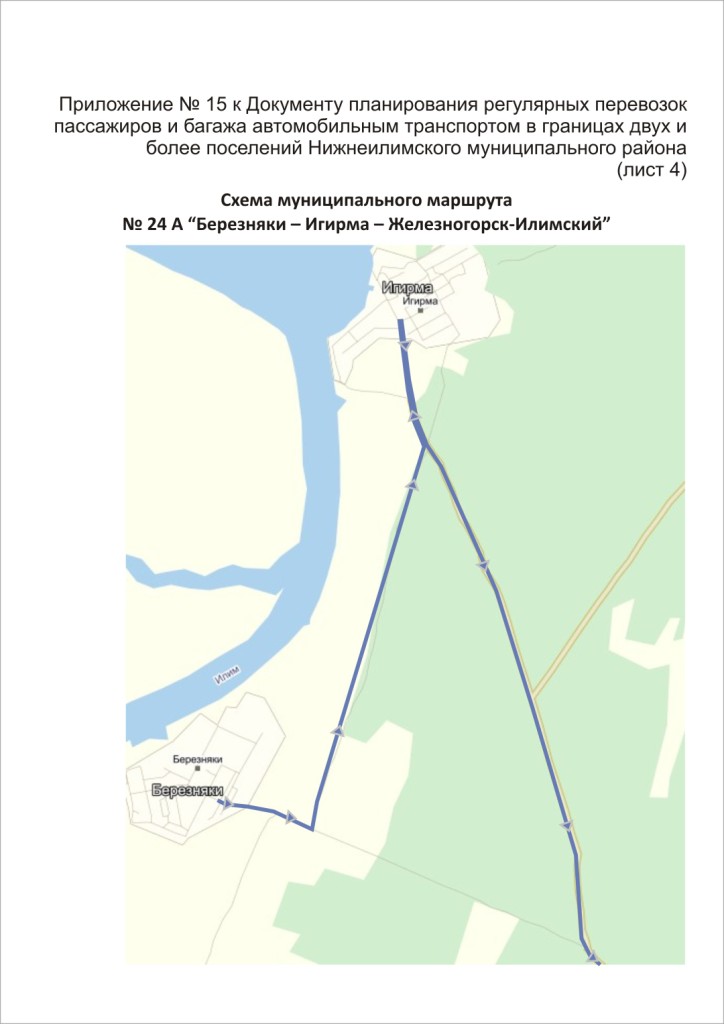 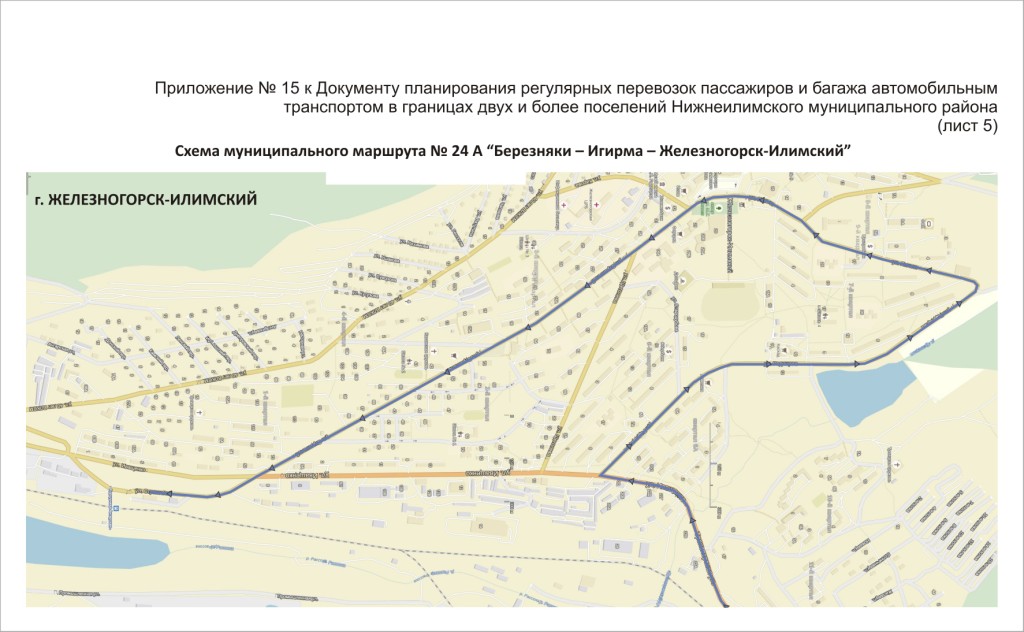 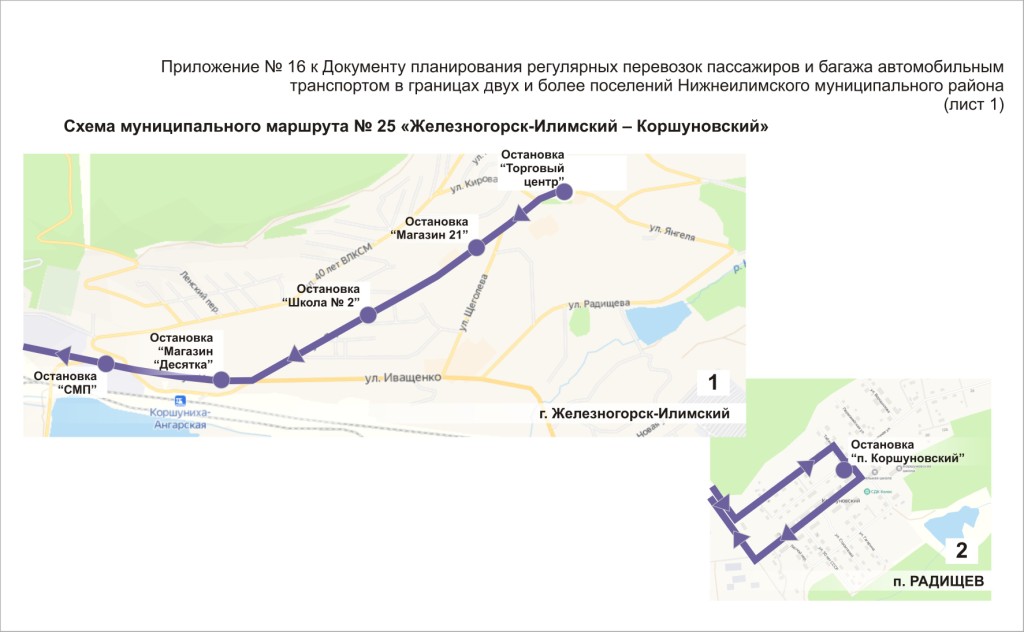 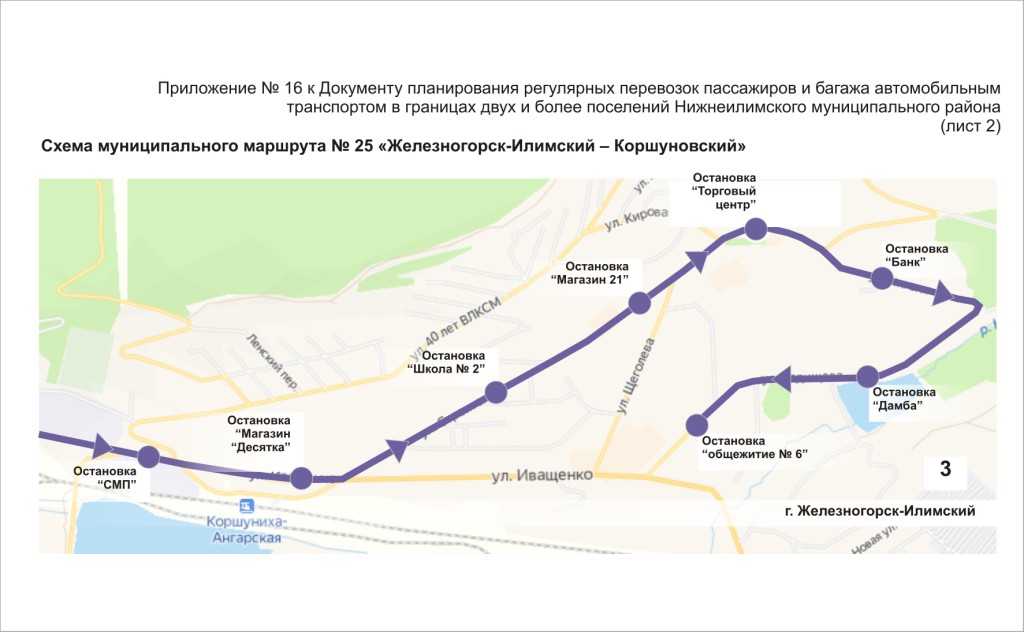 № п/пПорядковый № маршрутаНаименование маршрутаНаименования промежуточных остановочных пунктов по маршруту регулярных перевозок (или наименования поселений, в границах которых расположены промежуточные остановочные пункты).Вид сообщения Протяженность маршрута112Железногорск-Илимский – КоршуновскийВ г. Железногорск-Илимский: «ж.д. вокзал» (начальный ост. пункт),«хлебозавод»,«общежитие № 6»,«дамба»,«банк»,«торговый центр»,«магазин 21»,«школа № 2»,«магазин «Десятка»,«СМП»,в п. Коршуновский: «п. Коршуновский» (конечный ост. пункт).пригородное21,68212 АКоршуновский – Железногорск-ИлимскийВ п. Коршуновский:«п. Коршуновский» (начальный ост. пункт),в г. Железногорск-Илимский:«СМП»,«магазин «Десятка»,«школа № 2»,«магазин 21»,«торговый центр»,«банк»,«дамба»,«общежитие № 6» (конечный ост. пункт).пригородное21,22312/1Железногорск-Илимский – КоршуновскийПАО «КГОК»: «промплощадка» (начальный ост. пункт),в г. Железногорск-Илимский:«СМП»,«магазин «Десятка»,«хлебозавод»,«общежитие № 6»,«дамба»,«банк»,«торговый центр»,«магазин 21»,«школа № 2»,«магазин «Десятка»,«СМП»,в п. Коршуновский:«п. Коршуновский» (конечный ост. пункт).пригородное22,88412/1 АКоршуновский – Железногорск-Илимскийв п. Коршуновский:«п. Коршуновский» (начальный ост. пункт),ПАО «КГОК»: «промплощадка»,в г. Железногорск-Илимский:«СМП»,«магазин «Десятка»,«школа № 2»,«магазин 21»,«торговый центр»,«банк»,«дамба»,«общежитие № 6» (конечный ост. пункт).пригородное22,86515Новая Игирма – Железногорск-ИлимскийВ пгт. Новая Игирма:«микрорайон «Химки» (начальный ост. пункт),«магазин «Эдельвейс»,«микрорайон «Киевский»,в г. Железногорск-Илимский:«ж.д. больница»,«общежитие № 6»,«дамба»,«банк»,«торговый центр»,«магазин 21»,«школа № 2»,«ж.д. вокзал» (конечный ост. пункт).междугородное90,0 км.515 АЖелезногорск-Илимский – Новая Игирмав г. Железногорск-Илимский:«торговый центр» (начальный ост. пункт),«банк»,«дамба»,«общежитие № 6»,«ж.д. больница»,в пгт. Новая Игирма:«микрорайон «Киевский»,«магазин «Эдельвейс»,«микрорайон «Химки» (конечный ост. пункт).междугородное88,0 км.619Железногорск-Илимский –  Семигорскв г. Железногорск-Илимский:«торговый центр» (начальный ост. пункт),«магазин 21»,«школа № 2»,«хлебозавод»,«ж.д. больница», в п. Семигорск: «п. Семигорск» (конечный ост. пункт).пригородное49,0 км.619 АСемигорск  –  Железногорск-Илимскийв п. Семигорск: «п. Семигорск» » (начальный ост. пункт),в г. Железногорск-Илимский:«ж.д. больница»,«общежитие № 6»,«дамба»,«банк»,«торговый центр» (конечный ост. пункт).пригородное49,0 км.720Железногорск-Илимский –  Суворовскийв г. Железногорск-Илимский:«торговый центр» (начальный ост. пункт),«магазин 21»,«школа № 2»,«магазин «Десятка»,«СМП»,в п. Шестаково: «п. Шестаково»,в п. Суворовский: «п. Суворовский» (конечный ост. пункт).пригородное36,67 км.720 АСуворовский  –  Железногорск-Илимскийв п. Суворовский:«п. Суворовский» (начальный ост. пункт),в п. Шестаково: «п. Шестаково»,в г. Железногорск-Илимский:«СМП»,«магазин «Десятка»,«хлебозавод»,«общежитие № 6»,«дамба»,«банк»,«торговый центр» (конечный ост. пункт).пригородное36,67 км.822Железногорск-Илимский –  Хребтоваяв г. Железногорск-Илимский:«торговый центр» (начальный ост. пункт),«магазин 21»,«школа № 2»,«хлебозавод»,«ж.д. больница»,в п. Хребтовая:остановочные пункты по маршруту в п. Хребтовая (конечный ост. пункт).пригородное23,0 км.822 АХребтовая  –  Железногорск-Илимскийв п. Хребтовая:остановочные пункты по маршруту в п. Хребтовая (начальный ост. пункт),в г. Железногорск-Илимский:«ж.д. больница»,«общежитие № 6»,«дамба»,«банк»,«торговый центр» (конечный ост. пункт).пригородное24,0 км.924Железногорск-Илимский – БерезнякиДля рейса в 06:00:в г. Железногорск-Илимский:«общежитие № 6» (начальный ост. пункт),«ж.д. больница»,в п. Березняки: «п. Березняки» (конечный ост. пункт).Для рейса в 15:00:в г. Железногорск-Илимский:«торговый центр» (начальный ост. пункт),«магазин 21»,«школа № 2»,«хлебозавод», «ж.д. больница»,в п. Березняки: «п. Березняки» (конечный ост. пункт).междугородное73,4 км для рейса в 06:00,77,1 км для рейса в 15:00.924 АБерезняки – Игирма – Железногорск-Илимскийв п. Березняки: «п. Березняки» (начальный ост. пункт),в п. Игирма: «п. Игирма»,в г. Железногорск-Илимский:«ж.д. больница»,«общежитие № 6»,«дамба»,«банк»,«торговый центр»,«магазин 21»,«школа № 2»,«ж.д. вокзал» (конечный ост. пункт).междугородное87,3 км.1025Железногорск-Илимский  – Коршуновскийв г. Железногорск-Илимский:«торговый центр» (начальный ост. пункт),«магазин 21»,«школа № 2»,«магазин «Десятка»,«СМП»,в п. Коршуновский: «п. Коршуновский»,в г. Железногорск-Илимский:«СМП»,«магазин «Десятка»,«школа № 2»,«магазин 21»,«торговый центр»,«банк»,«дамба»,«общежитие № 6» (конечный ост. пункт).пригородноеОбщая протяженность маршрута – 39,0 км (1 рейс), в т.ч. в направлениях:г. Железногорск-Илимский (остановка «Торговый центр») – п. Коршуновский (остановка «п. Коршуновский») – 18,0 км;п. Коршуновский (остановка «п. Коршуновский») – г. Железногорск-Илимский (остановка «общежитие № 6») – 21,0 км.№ п/пПорядковый № маршрутаНаименование маршрутаНаименования промежуточных остановочных пунктов по маршруту регулярных перевозок (или наименования поселений, в границах которых расположены промежуточные остановочные пункты).Вид сообщения Протяженность маршрута110Радищев – Рудногорск – НовоилимскВ п. Рудногорск: «ж.д. вокзал» (начальный ост. пункт),в п. Радищев:«п. Радищев»,в п. Рудногорск: «ж.д. вокзал»,в п. Новоилимск: «администрация п. Новоилимск»,в п. Рудногорск: «ж.д. вокзал»,в п. Новоилимск: «администрация п. Новоилимск»,в п. Рудногорск: «ж.д. вокзал»,в п. Радищев: «п. Радищев»,в п. Рудногорск: «ж.д. вокзал» (конечный ост. пункт).пригородноеОбщая протяженность маршрута – 104,0 км (1 рейс), в т.ч. по направлениям:п. Рудногорск (ост. «ж.д. вокзал») – п. Радищев (ост. «п. Радищев») –  20,0 км;п. Рудногорск (ост. «ж.д. вокзал») –  п. Новоилимск (ост. «администрация п. Новоилимск»)  – 6,0 км.211Радищев – РудногорскВ п. Рудногорск: «ж.д. вокзал» (начальный ост. пункт),в п. Радищев: «п. Радищев»,в п. Рудногорск: «ж.д. вокзал»,в п. Радищев: «п. Радищев»,в п. Рудногорск: «ж.д. вокзал» (конечный ост. пункт).пригородноеОбщая протяженность маршрута – 80,0 км (1 рейс), в т.ч. в направлении п. Рудногорск (ост. «ж.д. вокзал») –  п. Радищев (ост. «п. Радищев») – 20,0 км.313Янгель – РудногорскВ п. Рудногорск: «ж.д. вокзал» (начальный ост. пункт),в п. Янгель: «город»,в п. Рудногорск: «ж.д. вокзал»,в п. Янгель: «город»,в п. Рудногорск: «ж.д. вокзал» (конечный ост. пункт).пригородноеОбщая протяженность маршрута – 108,8 км (1 рейс), в т.ч. в направлении п. Рудногорск (ост. «ж.д. вокзал») – п. Янгель (ост. «город») – 27,2  км.414Брусничный – Новоилимск – РудногорскВ п. Рудногорск: «ж.д. вокзал» (начальный ост. пункт),в п. Новоилимск: «администрация п. Новоилимск»,в п. Брусничный: «п. Брусничный»,в п. Новоилимск: «администрация п. Новоилимск»,в п. Рудногорск: «ж.д. вокзал».,в п. Новоилимск: «администрация п. Новоилимск»,в п. Брусничный: «п. Брусничный»,в п. Новоилимск: «администрация п. Новоилимск»,в п. Рудногорск: «ж.д. вокзал» (конечный ост. пункт).пригородноеОбщая протяженность маршрута – 161,6 км (1 рейс), в т.ч. по направлениям:п. Рудногорск (ост. «ж.д. вокзал») – п. Новоилимск (ост. «администрация п. Новоилимск»)  – 6,0  км;п. Новоилимск (ост. «администрация п. Новоилимск»») –  п. Брусничный (ост. «п. Брусничный»)  – 34,4  км;п. Рудногорск (ост. «ж.д. вокзал») – п. Брусничный (ост. «п. Брусничный»)  – 40,4 км.516Железногорск-Илимский – СОК «Илимский садовод» –Железногорск-Илимскийв г. Железногорск-Илимский:«Торговый центр» (начальный ост. пункт),«Магазин 21»,«Школа № 2»,«Магазин «Десятка»,«СМП»,в СОК «Илимский садовод»:«СОК «Илимский садовод»,в г. Железногорск-Илимский:«СМП»,«Магазин «Десятка»,«Школа № 2»,«Магазин 21»,«Торговый центр» (конечный ост. пункт).пригородноеОбщая протяженность маршрута – 67,7 км.621Янгель – Новая ИгирмаВ п. Рудногорск: «ж.д. вокзал» (начальный ост. пункт),в п. Янгель: «город»,в пгт. Новая Игирма:«ж.д. вокзал»,«магазин «Эдельвейс»«микрорайон «Химки»,«магазин «Эдельвейс»«микрорайон «Киевский»,«ж.д. вокзал»,в п. Янгель: «город»,в п. Рудногорск: «ж.д. вокзал» (конечный ост. пункт).пригородноеОбщая протяженность маршрута – 148,9 км (1 рейс)., в т.ч. в направлениях:п. Рудногорск (ост. «ж.д. вокзал») – п. Янгель (ост. «город») – 27,2  км;п. Янгель (ост. «город») – п. Новая Игирма (ост. «ж.д. вокзал») – 42,4  км;п. Новая Игирма (ост. «ж.д. вокзал») – п. Новая Игирма (ост. «Химки») – 4,8 км;п. Новая Игирма (ост. «Химки») – п. Новая Игирма (ост. «ж.д. вокзал») –  4,9 км.№ п/пПорядковый№ маршрутаНаименование маршрутаКласс ТСПорядок посадки и высадки пассажиров110Радищев – Рудногорск – Новоилимскмалыйна остановочных пунктах,в любом не запрещенном правилам и дорожного движения месте по маршруту211Радищев – Рудногорскмалыйна остановочных пунктах,в любом не запрещенном правилам и дорожного движения месте по маршруту312Железногорск-Илимский – Коршуновскиймалыйна остановочных пунктах,в любом не запрещенном правилам и дорожного движения месте по маршруту412 АКоршуновский – Железногорск-Илимскиймалыйна остановочных пунктах,в любом не запрещенном правилам и дорожного движения месте по маршруту512/1Железногорск-Илимский – Коршуновскиймалыйна остановочных пунктах,в любом не запрещенном правилам и дорожного движения месте по маршруту612/1 АКоршуновский – Железногорск-Илимскиймалыйна остановочных пунктах,в любом не запрещенном правилам и дорожного движения месте по маршруту713Янгель – Рудногорскмалыйна остановочных пунктах,в любом не запрещенном правилам и дорожного движения месте по маршруту814Брусничный – Новоилимск – Рудногорскмалыйна остановочных пунктах,в любом не запрещенном правилам и дорожного движения месте по маршруту915Новая Игирма – Железногорск-Илимскийбольшойна остановочных пунктах,в любом не запрещенном правилам и дорожного движения месте по маршруту915 АЖелезногорск-Илимский – Новая Игирмабольшойна остановочных пунктах,в любом не запрещенном правилам и дорожного движения месте по маршруту1016Железногорск-Илимский – СОК «Илимский садовод» –Железногорск-Илимскиймалыйна остановочных пунктах,в любом не запрещенном правилам и дорожного движения месте по маршруту1119Железногорск-Илимский –  Семигорскмалыйна остановочных пунктах,в любом не запрещенном правилам и дорожного движения месте по маршруту1119 АСемигорск  –  Железногорск-Илимскиймалыйна остановочных пунктах,в любом не запрещенном правилам и дорожного движения месте по маршруту1220Железногорск-Илимский –  Суворовскиймалыйна остановочных пунктах,в любом не запрещенном правилам и дорожного движения месте по маршруту1220 АСуворовский  –  Железногорск-Илимскиймалыйна остановочных пунктах,в любом не запрещенном правилам и дорожного движения месте по маршруту1321Янгель – Новая Игирмамалыйна остановочных пунктах,в любом не запрещенном правилам и дорожного движения месте по маршруту1422Железногорск-Илимский –  Хребтоваясреднийна остановочных пунктах,в любом не запрещенном правилам и дорожного движения месте по маршруту1422 АХребтовая  –  Железногорск-Илимскийсреднийна остановочных пунктах,в любом не запрещенном правилам и дорожного движения месте по маршруту1524Железногорск-Илимский – Березнякималыйна остановочных пунктах,в любом не запрещенном правилам и дорожного движения месте по маршруту1524 АБерезняки – Игирма – Железногорск-Илимскиймалыйна остановочных пунктах,в любом не запрещенном правилам и дорожного движения месте по маршруту1625Железногорск-Илимский  – Коршуновскиймалыйна остановочных пунктах,в любом не запрещенном правилам и дорожного движения месте по маршруту№ п/пПорядковый №  маршрутаНаименование маршрутаНаименования улиц, автомобильных дорог110Радищев – Рудногорск – НовоилимскВ границах п. Рудногорск:остановочный пункт «ж.д. вокзал»;автомобильная дорога общего пользования местного значения Рудногорского городского поселения «ул. Вокзальная»;м/у п. Рудногорск и п. Радищев:автомобильная дорога общего пользования регионального или межмуниципального значения Иркутской области «Рудногорск – Радищев»;в границах п. Радищев:автомобильная дорога общего пользования местного значения Радищевского городского поселения «от границы р.п. Радищев км 19+454 до ул. Зеленая, д. 36 р.п. Радищев км 19+701 автодороги Рудногорск – Радищев»;остановочный пункт «п. Радищев»автомобильная дорога общего пользования местного значения Радищевского городского поселения «от границы р.п. Радищев км 19+454 до ул. Зеленая, д. 36 р.п. Радищев км 19+701 автодороги Рудногорск – Радищев»;м/у п. Радищев и п. Рудногорск:автомобильная дорога общего пользования регионального или межмуниципального значения Иркутской области «Рудногорск – Радищев»;в границах п. Рудногорск:автомобильная дорога общего пользования местного значения Рудногорского городского поселения «ул. Вокзальная»;остановочный пункт «ж.д. вокзал»;м/у п. Рудногорск и п. Новоилимск:автомобильная дорога общего пользования регионального или межмуниципального значения Иркутской области «Хребтовая – Рудногорск – Новоилимск»;в границах п. Новоилимск:автомобильная дорога общего пользования местного значения Новоилимского сельского поселения «ул. Транспортная»;автомобильная дорога общего пользования местного значения Новоилимского сельского поселения «ул. Зверева»;остановочный пункт «администрация п. Новоилимск»;автомобильная дорога общего пользования местного значения Новоилимского сельского поселения «ул. Зверева»;автомобильная дорога общего пользования местного значения Новоилимского сельского поселения «ул. Транспортная»;м/у п. Новоилимск и п. Рудногорск:автомобильная дорога общего пользования регионального или межмуниципального значения Иркутской области «Хребтовая – Рудногорск – Новоилимск»;в границах п. Рудногорск:остановочный пункт «ж.д. вокзал»;м/у п. Рудногорск и п. Новоилимск:автомобильная дорога общего пользования регионального или межмуниципального значения Иркутской области «Хребтовая – Рудногорск – Новоилимск»;в границах п. Новоилимск:автомобильная дорога общего пользования местного значения Новоилимского сельского поселения «ул. Транспортная»;автомобильная дорога общего пользования местного значения Новоилимского сельского поселения «ул. Зверева»;остановочный пункт «администрация п. Новоилимск»;автомобильная дорога общего пользования местного значения Новоилимского сельского поселения «ул. Зверева»;автомобильная дорога общего пользования местного значения Новоилимского сельского поселения «ул. Транспортная»;м/у п. Новоилимск и п. Рудногорск:автомобильная дорога общего пользования регионального или межмуниципального значения Иркутской области «Хребтовая – Рудногорск – Новоилимск»;в границах п. Рудногорск:остановочный пункт «ж.д. вокзал»;автомобильная дорога общего пользования местного значения Рудногорского городского поселения «ул. Вокзальная»;м/у п. Рудногорск и п. Радищев:автомобильная дорога общего пользования регионального или межмуниципального значения Иркутской области «Рудногорск – Радищев»;в границах п. Радищев:автомобильная дорога общего пользования местного значения Радищевского городского поселения «от границы р.п. Радищев км 19+454 до ул. Зеленая, д. 36 р.п. Радищев км 19+701 автодороги Рудногорск – Радищев»;остановочный пункт «п. Радищев»;автомобильная дорога общего пользования местного значения Радищевского городского поселения «от границы р.п. Радищев км 19+454 до ул. Зеленая, д. 36 р.п. Радищев км 19+701 автодороги Рудногорск – Радищев»;м/у п. Радищев и п. Рудногорск:автомобильная дорога общего пользования регионального или межмуниципального значения Иркутской области «Рудногорск – Радищев»;в границах п. Рудногорск:автомобильная дорога общего пользования местного значения Рудногорского городского поселения «ул. Вокзальная»;остановочный пункт «ж.д. вокзал».211Радищев – РудногорскВ границах п. Рудногорск:остановочный пункт «ж.д. вокзал»;автомобильная дорога общего пользования местного значения Рудногорского городского поселения «ул. Вокзальная»;м/у п. Рудногорск и п. Радищев:автомобильная дорога общего пользования регионального или межмуниципального значения Иркутской области «Рудногорск – Радищев»;в границах п. Радищев:автомобильная дорога общего пользования местного значения Радищевского городского поселения «от границы р.п. Радищев км 19+454 до ул. Зеленая, д. 36 р.п. Радищев км 19+701 автодороги Рудногорск – Радищев»;остановочный пункт «п. Радищев»автомобильная дорога общего пользования местного значения Радищевского городского поселения «от границы р.п. Радищев км 19+454 до ул. Зеленая, д. 36 р.п. Радищев км 19+701 автодороги Рудногорск – Радищев»;м/у п. Радищев и п. Рудногорск:автомобильная дорога общего пользования регионального или межмуниципального значения Иркутской области «Рудногорск – Радищев»;в границах п. Рудногорск:автомобильная дорога общего пользования местного значения Рудногорского городского поселения «ул. Вокзальная»;остановочный пункт «ж.д. вокзал»;автомобильная дорога общего пользования местного значения Рудногорского городского поселения «ул. Вокзальная»;м/у п. Рудногорск и п. Радищев:автомобильная дорога общего пользования регионального или межмуниципального значения Иркутской области «Рудногорск – Радищев»;в границах п. Радищев:автомобильная дорога общего пользования местного значения Радищевского городского поселения «от границы р.п. Радищев км 19+454 до ул. Зеленая, д. 36 р.п. Радищев км 19+701 автодороги Рудногорск – Радищев»;остановочный пункт «п. Радищев»;автомобильная дорога общего пользования местного значения Радищевского городского поселения «от границы р.п. Радищев км 19+454 до ул. Зеленая, д. 36 р.п. Радищев км 19+701 автодороги Рудногорск – Радищев»;м/у п. Радищев и п. Рудногорск:автомобильная дорога общего пользования регионального или межмуниципального значения Иркутской области «Рудногорск – Радищев»;в границах п. Рудногорск:автомобильная дорога общего пользования местного значения Рудногорского городского поселения «ул. Вокзальная»;остановочный пункт «ж.д. вокзал».312Железногорск-Илимский – КоршуновскийАвтомобильные дороги общего пользования местного значения муниципального образования «Железногорск-Илимское городское поселение»: ул. Строителей, ул. Иващенко, ул. Радищева, ул. Янгеля, ул. Строителей, ул. Иващенко,автомобильные дороги ПАО «Коршуновский ГОК»,автомобильные дороги общего пользования регионального значения Иркутской области: Железногорск-Илимский – Суворовский, подъезд к п. Коршуновский,автомобильные дороги общего пользования местного значения муниципального образования «Коршуновское сельское поселение»: ул. Ленина.412 АКоршуновский – Железногорск-ИлимскийАвтомобильные дороги общего пользования местного значения муниципального образования «Коршуновское сельское поселение»: ул. Ленина,автомобильные дороги общего пользования регионального значения Иркутской области: Подъезд к п. Коршуновский, Железногорск-Илимский – Суворовский,автомобильные дороги ПАО «Коршуновский ГОК»,автомобильные дороги общего пользования местного значения муниципального образования «Железногорск-Илимское городское поселение»: ул. Иващенко, ул. Строителей, ул. Янгеля, ул. Радищева.512/1Железногорск-Илимский – КоршуновскийАвтомобильные дороги общего пользования местного значения муниципального образования «Железногорск-Илимское городское поселение»: ул. Промышленная, автодорожный путепровод через ж.д. пути, ул. Иващенко, ул. Радищева, ул. Янгеля, ул. Строителей, ул. Иващенко,автомобильные дороги ПАО «Коршуновский ГОК»,автомобильные дороги общего пользования регионального значения Иркутской области: Железногорск-Илимский – Суворовский, Подъезд к п. Коршуновский,автомобильные дороги общего пользования местного значения муниципального образования «Коршуновское сельское поселение»: ул. Ленина.612/1 АКоршуновский – Железногорск-ИлимскийАвтомобильные дороги общего пользования местного значения муниципального образования «Коршуновское сельское поселение»: ул. Ленина,автомобильные дороги общего пользования регионального значения Иркутской области: Подъезд к п. Коршуновский, Железногорск-Илимский – Суворовский,автомобильные дороги ПАО «Коршуновский ГОК».автомобильные дороги общего пользования местного значения муниципального образования «Железногорск-Илимское городское поселение»: автодорожный путепровод через ж.д. пути, ул. Промышленная, автодорожный путепровод через ж.д. пути, ул. Иващенко, ул. Строителей, ул. Янгеля, ул. Радищева.713Янгель – РудногорскВ границах п. Рудногорск:остановочный пункт «ж.д. вокзал»;м/у п. Рудногорск и п. Янгель:автомобильная дорога общего пользования регионального или межмуниципального значения Иркутской области «Хребтовая – Рудногорск – Новоилимск»;автомобильная дорога общего пользования регионального или межмуниципального значения Иркутской области «Подъезд к р.п. Янгель»;в границах п. Янгель:автомобильная дорога общего пользования местного значения Янгелевского городского поселения «ул. Центральная»;остановочный пункт «город»;автомобильная дорога общего пользования местного значения Янгелевского городского поселения «ул. Центральная»;м/у п. Янгель и п. Рудногорск:автомобильная дорога общего пользования регионального или межмуниципального значения Иркутской области «Подъезд к р.п. Янгель»;автомобильная дорога общего пользования регионального или межмуниципального значения Иркутской области «Хребтовая – Рудногорск – Новоилимск»;в границах п. Рудногорск:остановочный пункт «ж.д. вокзал»;м/у п. Рудногорск и п. Янгель:автомобильная дорога общего пользования регионального или межмуниципального значения Иркутской области «Хребтовая – Рудногорск – Новоилимск»;автомобильная дорога общего пользования регионального или межмуниципального значения Иркутской области «Подъезд к р.п. Янгель»;в границах п. Янгель:автомобильная дорога общего пользования местного значения Янгелевского городского поселения «ул. Центральная»;остановочный пункт «город»;автомобильная дорога общего пользования местного значения Янгелевского городского поселения «ул. Центральная»;м/у п. Янгель и п. Рудногорск:автомобильная дорога общего пользования регионального или межмуниципального значения Иркутской области «Подъезд к р.п. Янгель»;автомобильная дорога общего пользования регионального или межмуниципального значения Иркутской области «Хребтовая – Рудногорск – Новоилимск»; в границах п. Рудногорск:остановочный пункт «ж.д. вокзал».814Брусничный – Новоилимск – РудногорскВ границах п. Рудногорск:остановочный пункт «ж.д. вокзал»;м/у п. Рудногорск и п. Новоилимск:автомобильная дорога общего пользования регионального или межмуниципального значения Иркутской области «Хребтовая – Рудногорск – Новоилимск»;в границах п. Новоилимск:автомобильная дорога общего пользования местного значения Новоилимского сельского поселения «ул. Транспортная»;автомобильная дорога общего пользования местного значения Новоилимского сельского поселения «ул. Зверева»;остановочный пункт «администрация п. Новоилимск»;автомобильная дорога общего пользования местного значения Новоилимского сельского поселения «ул. Зверева»;автомобильная дорога общего пользования местного значения Новоилимского сельского поселения «проезд сельскохозяственный».м/у п. Новоилимск и п. Брусничный:автомобильная дорога общего пользования местного значения Нижнеилимского муниципального района «Новоилимск – Брусничный»;в границах п. Брусничный:автомобильная дорога общего пользования местного значения Брусничного сельского поселения «автомобильная объездная дорога к пожарному депо п. Брусничный»;автомобильная дорога общего пользования местного значения Брусничного сельского поселения «Пионерская»;автомобильная дорога общего пользования местного значения Брусничного сельского поселения «Гагарина»;автомобильная дорога общего пользования местного значения Брусничного сельского поселения «Ленина»;остановочный пункт «п. Брусничный»;автомобильная дорога общего пользования местного значения Брусничного сельского поселения «Комарова»;автомобильная дорога общего пользования местного значения Брусничного сельского поселения «Студенческая»;автомобильная дорога общего пользования местного значения Брусничного сельского поселения «автомобильная объездная дорога к пожарному депо п. Брусничный»;м/у п. Брусничный и п. Новоилимск:автомобильная дорога общего пользования местного значения Нижнеилимского муниципального района «Новоилимск – Брусничный»;в границах п. Новоилимск:автомобильная дорога общего пользования местного значения Новоилимского сельского поселения «проезд сельскохозяственный»;автомобильная дорога общего пользования местного значения Новоилимского сельского поселения «ул. Зверева»;остановочный пункт «администрация п. Новоилимск»;автомобильная дорога общего пользования местного значения Новоилимского сельского поселения «ул. Зверева»;автомобильная дорога общего пользования местного значения Новоилимского сельского поселения «ул. Транспортная»;м/у п. Новоилимск и п. Рудногорск:автомобильная дорога общего пользования регионального или межмуниципального значения Иркутской области «Хребтовая – Рудногорск – Новоилимск»;в границах п. Рудногорск:остановочный пункт «ж.д. вокзал»;м/у п. Рудногорск и п. Новоилимск:автомобильная дорога общего пользования регионального или межмуниципального значения Иркутской области «Хребтовая – Рудногорск – Новоилимск»;в границах п. Новоилимск:автомобильная дорога общего пользования местного значения Новоилимского сельского поселения «ул. Транспортная»;автомобильная дорога общего пользования местного значения Новоилимского сельского поселения «ул. Зверева»;остановочный пункт «администрация п. Новоилимск»;автомобильная дорога общего пользования местного значения Новоилимского сельского поселения «ул. Зверева»;автомобильная дорога общего пользования местного значения Новоилимского сельского поселения «проезд сельскохозяственный»;м/у п. Новоилимск и п. Брусничный:автомобильная дорога общего пользования местного значения Нижнеилимского муниципального района «Новоилимск – Брусничный»;в границах п. Брусничный:автомобильная дорога общего пользования местного значения Брусничного сельского поселения «автомобильная объездная дорога к пожарному депо п. Брусничный»;автомобильная дорога общего пользования местного значения Брусничного сельского поселения «Пионерская»;автомобильная дорога общего пользования местного значения Брусничного сельского поселения «Гагарина»;автомобильная дорога общего пользования местного значения Брусничного сельского поселения «Ленина»;остановочный пункт «п. Брусничный»;автомобильная дорога общего пользования местного значения Брусничного сельского поселения «Комарова»;автомобильная дорога общего пользования местного значения Брусничного сельского поселения «Студенческая»;автомобильная дорога общего пользования местного значения Брусничного сельского поселения «автомобильная объездная дорога к пожарному депо п. Брусничный»;м/у п. Брусничный и п. Новоилимск:автомобильная дорога общего пользования местного значения Нижнеилимского муниципального района «Новоилимск – Брусничный»;в границах п. Новоилимск:автомобильная дорога общего пользования местного значения Новоилимского сельского поселения «проезд сельскохозяственный»;автомобильная дорога общего пользования местного значения Новоилимского сельского поселения «ул. Зверева»;остановочный пункт «администрация п. Новоилимск»;автомобильная дорога общего пользования местного значения Новоилимского сельского поселения «ул. Зверева»;автомобильная дорога общего пользования местного значения Новоилимского сельского поселения «ул. Транспортная»;м/у п. Новоилимск и п. Рудногорск:автомобильная дорога общего пользования регионального или межмуниципального значения Иркутской области «Хребтовая – Рудногорск – Новоилимск»; в границах п. Рудногорск:остановочный пункт «ж.д. вокзал».915Новая Игирма –  Железногорск-ИлимскийАвтомобильные дороги общего пользования местного значения муниципального образования «Новоигирминское городское поселение»: Иркутский переулок, ул. Гагарина, ул. С. Бархатова, ул. Транспортная, ул. Гагарина,автомобильные дороги общего пользования регионального значения Иркутской области: "Подъезд к пгт. Новая Игирма",Хребтовая – Рудногорск – Новоилимск", "Вилюй" – Железногорск-Илимский".автомобильные дороги общего пользования местного значения муниципального образования «Железногорск-Илимское городское поселение»:ул. Транспортная, ул. Радищева, ул. Янгеля, ул. Строителей.915 АЖелезногорск-Илимский – Новая ИгирмаАвтомобильные дороги общего пользования местного значения муниципального образования «Железногорск-Илимское городское поселение»: ул. Янгеля, ул. Радищева, ул. Транспортная.автомобильные дороги общего пользования регионального значения Иркутской области:"Вилюй" – Железногорск-Илимский", "Хребтовая – Рудногорск – Новоилимск", "Подъезд к пгт. Новая Игирма".автомобильные дороги общего пользования местного значения муниципального образования «Новоигирминское городское поселение»: ул. Гагарина, ул. Транспортная, ул. Кильдерова, ул. Гагарина, Иркутский переулок.1016Железногорск-Илимский – СОК «Илимский садовод» –Железногорск-ИлимскийАвтомобильные дороги общего пользования местного значения муниципального образования «Железногорск-Илимское городское поселение»: ул. Строителей, ул. Иващенко,автомобильные дороги ПАО «Коршуновский ГОК»,автомобильная дорога общего пользования регионального или межмуниципального значения Иркутской области: «Железногорск - Илимский – Суворовский»,автомобильная дорога общего пользования местного значения Нижнеилимского муниципального района: Подъезд к п. Селезневский   (сооружение дорожного транспорта № 2).1119Железногорск-Илимский –  СемигорскАвтомобильные дороги общего пользования местного значения муниципального образования «Железногорск-Илимское городское поселение»: ул. Янгеля, ул. Строителей, ул. Иващенко, ул. Транспортная,автомобильные дороги общего пользования регионального значения Иркутской области: "Вилюй" – Железногорск-Илимский,автомобильная дорога общего пользования федерального значения:А-331 «Вилюй» Тулун - Братск - Усть-Кут - Мирный – Якутск,автомобильные дороги общего пользования местного значения муниципального образования «Семигорское сельское поселение»:ул. Трактовая.1119 АСемигорск  –  Железногорск-ИлимскийАвтомобильные дороги общего пользования местного значения муниципального образования «Семигорское сельское поселение»:ул. Трактовая,автомобильная дорога общего пользования федерального значения: А-331 «Вилюй» Тулун - Братск - Усть-Кут - Мирный – Якутск.автомобильные дороги общего пользования регионального значения Иркутской области: "Вилюй" – Железногорск-Илимский.автомобильные дороги общего пользования местного значения муниципального образования «Железногорск-Илимское городское поселение»: ул. Транспортная, ул. Радищева, ул. Янгеля.1220Железногорск-Илимский –  СуворовскийАвтомобильные дороги общего пользования местного значения муниципального образования «Железногорск-Илимское городское поселение»: ул. Строителей, ул. Иващенко,автомобильные дороги общего пользования регионального значения Иркутской области: Железногорск-Илимский – Суворовский,автомобильные дороги общего пользования местного значения муниципального образования «Шестаковское городское поселение»:  п. Шестаково: ул. Ленина, ул. Набережная; п. Суворовский: ул. Проезжая, ул. Мира.1220 АСуворовский  –  Железногорск-ИлимскийАвтомобильные дороги общего пользования местного значения муниципального образования «Шестаковское городское поселение»:  п. Суворовский: ул. Мира, ул. Проезжая, п. Шестаково: ул. Набережная, ул. Ленина,автомобильные дороги общего пользования регионального значения Иркутской области: Железногорск-Илимский – Суворовский,автомобильные дороги общего пользования местного значения муниципального образования «Железногорск-Илимское городское поселение»: ул. Иващенко, ул. Радищева, ул. Янгеля.1321Янгель – Новая ИгирмаВ границах п. Рудногорск:остановочный пункт «ж.д. вокзал»;м/у п. Рудногорск и п. Янгель:автомобильная дорога общего пользования регионального или межмуниципального значения Иркутской области «Хребтовая – Рудногорск – Новоилимск»;автомобильная дорога общего пользования регионального или межмуниципального значения Иркутской области «Подъезд к р.п. Янгель»;в границах п. Янгель:автомобильная дорога общего пользования местного значения Янгелевского городского поселения «ул. Центральная»;остановочный пункт «город»;автомобильная дорога общего пользования местного значения Янгелевского городского поселения «ул. Центральная»;м/у п. Янгель и п. Новая Игирма:автомобильная дорога общего пользования регионального или межмуниципального значения Иркутской области «Подъезд к р.п. Янгель»;автомобильная дорога общего пользования регионального или межмуниципального значения Иркутской области «Хребтовая – Рудногорск – Новоилимск»;в границах п. Новая Игирма:автомобильная дорога общего пользования местного значения Новоигирминского городского поселения «Подъезд к р.п. Новая Игирма»;автомобильная дорога общего пользования местного значения Новоигирминского городского поселения «ул. Гагарина»;остановка «ж.д. вокзал»;автомобильная дорога общего пользования местного значения Новоигирминского городского поселения «ул. Кильдерова»;автомобильная дорога общего пользования местного значения Новоигирминского городского поселения «ул. Гагарина»;остановка «Магазин «Эдельвейс»;автомобильная дорога общего пользования местного значения Новоигирминского городского поселения «пер. Иркутский»;остановка «Микрорайон «Химки»;автомобильная дорога общего пользования местного значения Новоигирминского городского поселения «пер. Иркутский»;остановка «Магазин «Эдельвейс»;автомобильная дорога общего пользования местного значения Новоигирминского городского поселения «ул. С. Бархатова»;автомобильная дорога общего пользования местного значения Новоигирминского городского поселения «ул. Транспортная»;автомобильная дорога общего пользования местного значения Новоигирминского городского поселения «ул. Гагарина»;остановка «ж.д. вокзал»;автомобильная дорога общего пользования местного значения Новоигирминского городского поселения «ул. Гагарина»;автомобильная дорога общего пользования местного значения Новоигирминского городского поселения «Подъезд к р.п. Новая Игирма»;м/у п. Новая Игирма и п. Янгель:автомобильная дорога общего пользования регионального или межмуниципального значения Иркутской области «Хребтовая – Рудногорск – Новоилимск»;автомобильная дорога общего пользования регионального или межмуниципального значения Иркутской области «Подъезд к р.п. Янгель»;в границах п. Янгель:автомобильная дорога общего пользования местного значения Янгелевского городского поселения «ул. Центральная»;остановочный пункт «город»;автомобильная дорога общего пользования местного значения Янгелевского городского поселения «ул. Центральная»;м/у п. Янгель и п. Рудногорск:автомобильная дорога общего пользования регионального или межмуниципального значения Иркутской области «Подъезд к р.п. Янгель»;автомобильная дорога общего пользования регионального или межмуниципального значения Иркутской области «Хребтовая – Рудногорск – Новоилимск»;в границах п. Рудногорск:остановочный пункт «ж.д. вокзал».1422Железногорск-Илимский –  ХребтоваяАвтомобильные дороги общего пользования местного значения муниципального образования «Железногорск-Илимское городское поселение»: ул. Янгеля, ул. Строителей, ул. Иващенко, ул. Транспортная,автомобильные дороги общего пользования регионального значения Иркутской области: "Вилюй" – Железногорск-Илимский,автомобильная дорога общего пользования федерального значения Иркутской области: А-331 «Вилюй» Тулун - Братск - Усть-Кут - Мирный – Якутск,автомобильные дороги общего пользования местного значения муниципального образования «Хребтовское городское поселение»: ул. Трактовая.1422 АХребтовая  –  Железногорск-ИлимскийАвтомобильные дороги общего пользования местного значения муниципального образования «Хребтовское городское поселение»:ул. Трактовая, ул. Гагарина, ул. Лесная, ул. Леонова, ул. Калинина, ул. Гагарина, ул. Трактовая,автомобильная дорога общего пользования федерального значения Иркутской области: А-331 «Вилюй» Тулун - Братск - Усть-Кут - Мирный – Якутск,автомобильные дороги общего пользования регионального значения Иркутской области: "Вилюй" – Железногорск-Илимский,автомобильные дороги общего пользования местного значения муниципального образования «Железногорск-Илимское городское поселение»: ул. Транспортная, ул. Радищева, ул. Янгеля.1524Железногорск-Илимский – БерезнякиАвтомобильные дороги общего пользования местного значения Железногорск-Илимского ГП: ул. Радищева,ул. Транспортная,автомобильная дорога общего пользования регионального или межмуниципального значения Иркутской области "Вилюй" – Железногорск-Илимский,автомобильная дорога общего пользования федерального значения:А-331 «Вилюй» Тулун - Братск - Усть-Кут - Мирный – Якутск.автомобильные дороги общего пользования регионального или межмуниципального значения Иркутской области: Подъезд к п. Игирма,Подъезд к п. Березняки.автомобильные дороги общего пользования местного значения Березняковского СП: п. Березняки:ул. Янгеля.1524 АБерезняки – Игирма – Железногорск-ИлимскийАвтомобильные дороги общего пользования местного значения Березняковского СП: п. Березняки:ул. Янгеля.автомобильные дороги общего пользования регионального или межмуниципального значения Иркутской области: Подъезд к п. Березняки,Игирма – Березняки.автомобильные дороги общего пользования местного значения Березняковского СП:п. Игирма.автомобильная дорога общего пользования регионального или межмуниципального значения Иркутской области: Подъезд к п. Игирма.автомобильная дорога общего пользования федерального значения:А-331 «Вилюй» Тулун - Братск - Усть-Кут - Мирный – Якутск,автомобильная дорога общего пользования регионального или межмуниципального значения Иркутской области:"Вилюй" – Железногорск-Илимский.автомобильные дороги общего пользования местного значения Железногорск-Илимского ГП:ул. Транспортная,ул. Радищева,ул. Янгеля,ул. Строителей.1625Железногорск-Илимский  – КоршуновскийВ границах г. Железногорск-Илимский:остановка «Торговый центр»;автомобильная дорога общего пользования местного значения МО Железногорск-Илимское городское поселение «ул. Янгеля»;автомобильная дорога общего пользования местного значения МО Железногорск-Илимское городское поселение «ул. Строителей»;остановка «Магазин 21»;автомобильная дорога общего пользования местного значения МО Железногорск-Илимское городское поселение «ул. Строителей»;остановка «Школа № 2»;автомобильная дорога общего пользования местного значения МО Железногорск-Илимское городское поселение «ул. Строителей»;автомобильная дорога общего пользования местного значения МО Железногорск-Илимское городское поселение «ул. Иващенко»;остановка «Магазин «Десятка»;автомобильная дорога общего пользования местного значения МО Железногорск-Илимское городское поселение «ул. Иващенко»;остановка «СМП»;автомобильная дорога общего пользования местного значения МО Железногорск-Илимское городское поселение «ул. Иващенко»;м/у г. Железногорск-Илимский и п. Коршуновский:автомобильная дорога общего пользования местного значения Нижнеилимского муниципального района «Участок автодороги «Железногорск-Илимский – Суворовский»;автомобильная дорога общего пользования регионального или межмуниципального значения Иркутской области «Железногорск-Илимский – Суворовский»;автомобильная дорога общего пользования регионального или межмуниципального значения Иркутской области «Подъезд к п. Коршуновский»;в границах п. Коршуновский:автомобильная дорога общего пользования местного значения Коршуновского сельского поселения «ул. Целинная»;автомобильная дорога общего пользования местного значения Коршуновского сельского поселения «переулок Таёжный»;остановка «п. Коршуновский»;автомобильная дорога общего пользования местного значения Коршуновского сельского поселения «ул. Ленина»;автомобильная дорога общего пользования местного значения Коршуновского сельского поселения «км 3+632 до ул. Ленина, п. Коршуновский км 3+808 автодороги подъезд к п. Коршуновский»;м/у п. Коршуновский и г. Железногорск-Илимский:автомобильная дорога общего пользования регионального или межмуниципального значения Иркутской области «Подъезд к п. Коршуновский»;автомобильная дорога общего пользования регионального или межмуниципального значения Иркутской области «Железногорск-Илимский – Суворовский»;автомобильная дорога общего пользования местного значения Нижнеилимского муниципального района «Участок автодороги «Железногорск-Илимский – Суворовский»;в границах г. Железногорск-Илимский:автомобильная дорога общего пользования местного значения МО Железногорск-Илимское городское поселение «ул. Иващенко»;остановка «СМП»;автомобильная дорога общего пользования местного значения МО Железногорск-Илимское городское поселение «ул. Иващенко»;остановка «Магазин «Десятка»;автомобильная дорога общего пользования местного значения МО Железногорск-Илимское городское поселение «ул. Иващенко»;автомобильная дорога общего пользования местного значения МО Железногорск-Илимское городское поселение «ул. Строителей»;остановка «Школа № 2»;автомобильная дорога общего пользования местного значения МО Железногорск-Илимское городское поселение «ул. Строителей»;остановка «Магазин 21»;автомобильная дорога общего пользования местного значения МО Железногорск-Илимское городское поселение «ул. Строителей»;автомобильная дорога общего пользования местного значения МО Железногорск-Илимское городское поселение «ул. Янгеля»;остановка «Торговый центр»;автомобильная дорога общего пользования местного значения МО Железногорск-Илимское городское поселение «ул. Янгеля»;остановка «Банк»;автомобильная дорога общего пользования местного значения МО Железногорск-Илимское городское поселение «ул. Янгеля»;автомобильная дорога общего пользования местного значения МО Железногорск-Илимское городское поселение «ул. Радищева».остановка «Дамба»;автомобильная дорога общего пользования местного значения МО Железногорск-Илимское городское поселение «ул. Радищева»;остановка «общежитие № 6».РудногорскРадищевРудногорскНовоилимскРудногорскРудногорскНовоилимскРудногорскРадищевРудногорскотправле-ниеприбытие/ отправлениеприбытие/ отправлениеприбытие/ отправлениеприбытиеотправлениеприбытие/ отправлениеприбытие/ отправлениеприбытие/ отправлениеприбытие6:307:00 / 7:107:40 / 7:508:00 / 8:108:209:009:10 / 9:209:30 / 9:4010:10 / 10:2010:5012:0012:30 / 12:4013:10 / 13:2013:30 / 13:4013:5014:0014:10 / 14:2014:30 / 14:4015:10 / 15:2015:5016:0016:30 / 16:4017:10 / 17:2017:30 / 17:4017:5018:1018:20 / 18:3018:40 / 15:5019:20 / 19:3020:00РудногорскРадищевРудногорскРудногорскРадищевРудногорскотправлениеприбытие/ отправлениеприбытиеотправлениеприбытие/ отправлениеприбытие7:107:40 / 7:508:208:409:10 / 9:209:5013:1014:00 / 14:1014:4015:0015:30 / 15:4016:1016:4017:10 / 17:2017:5018:0018:30 / 18:4019:10Порядковый№  маршрутаНаименование маршрутаДни движенияпо маршрутуОтправлениеПрибытие12Железногорск-Илимский – КоршуновскийПонедельник – пятница(за исключением нерабочих праздничных дней)_________________________________________________суббота, воскресенье и нерабочие праздничные дни06.0009.0014.00________________________09.0016.0006.2509.2514.25_____________________09.2516.2512 АКоршуновский – Железногорск-ИлимскийПонедельник – пятница(за исключением нерабочих праздничных дней)_________________________________________________суббота, воскресенье и нерабочие праздничные дни9.3014.30________________________09.3016.3009.5514.55________________________09.5516.5512/1Железногорск-Илимский – КоршуновскийПонедельник – пятница (за исключением нерабочих праздничных дней)17.3017.5512/1 АКоршуновский – Железногорск-ИлимскийПонедельник – пятница (за исключением нерабочих праздничных дней)06.3018.0006.5518.25РудногорскЯнгельРудногорскРудногорскЯнгельРудногорскотправлениеприбытие/ отправлениеприбытиеотправлениеприбытие/ отправлениеприбытие7:007:40 / 7:508:308:409:20 / 9:3010:1016:2017:00 / 17:1017:5018:1018:50 / 19:0019:40Рудно-горскНовоилимскБрусничныйНово-илимскРудногорскРудногорскНовоилимскБрусничныйНовоилимскРудно-горскотправ-лениеотправление/прибытиеприбытие/ отправлениеприбытие/ отправлениеприбы-тиеотправ-лениеприбытие/ отправлениеприбытие/ отправлениеприбытие/ отправлениеприбы-тие6:006:107:05 / 7:158:10 / 8:208:308:408:50 / 9:009:55 / 10:0511:00 / 11:0511:1515:1515:25 / 15:3016:25 / 16:3517:30 / 17:4017:5018:1018:20 / 18:2519:20 / 19:3020:25 / 20:3020:40НаправлениеДни движенияпо маршрутуОтправлениеПрибытиеНовая Игирма – Железногорск-Илимскийежедневно, за исключением субботы, воскресенья
 и нерабочих праздничных дней07:0008:40Железногорск-Илимский – Новая Игирмаежедневно, за исключением субботы, воскресенья
 и нерабочих праздничных дней13:2015:00Дни движенияпо маршрутуОтправлениеВремя прибытия/отправления в/из СОК «Илимский садовод»Прибытиеежедневно10:0019:0011:0020:0012:0021:00НаправлениеДни движенияпо маршрутуОтправлениеПрибытиеЖелезногорск-Илимский – Семигорск(ежегодно в период с 01 мая по 30 сентября)понедельник, среда,пятница_________________________________________________воскресенье07:0016:00________________________16:0007:4016:40________________________16:40Семигорск  –  Железногорск-Илимский(ежегодно в период с 01 мая по 30 сентября)понедельник, среда,пятница_________________________________________________воскресенье07:5016:50________________________16:5008:3017:30________________________17:30Железногорск-Илимский – Семигорск(ежегодно в период с 01 октября по 30 апреля)понедельник, пятница_________________________________________________воскресенье07:0016:00________________________16:0007:4016:40________________________16:40Семигорск  –  Железногорск-Илимский(ежегодно в период с 01 октября по 30 апреля)понедельник, пятница_________________________________________________воскресенье07:5016:50________________________16:5008:3017:30________________________17:30НаправлениеДни движенияпо маршрутуОтправлениеВремя прибытия/отправления в/из п. ШестаковоПрибытиеЖелезногорск-Илимский – Суворовскийежедневно, за исключением субботы, воскресенья
 и нерабочих праздничных дней_________________________________________________________ежедневно07:00______________________12:0018:0007:30______________________12:3018:3007:45______________________12:5018:50Суворовский  –  Железногорск-Илимскийежедневно, за исключением субботы, воскресенья
 и нерабочих праздничных дней_________________________________________________________ежедневно7:45______________________13:0019:0008:00______________________13:1519:1508:30______________________13:4519:45РудногорскЯнгельНовая ИгирмаНовая ИгирмаНовая ИгирмаНовая ИгирмаЯнгельРудногорскРудногорскЯнгельж/д вокзалм-н «Химки»м-н «Химки»ж/д вокзалЯнгельРудногорскотправлениеприбытие/ отправлениеприбытие/ отправлениеприбытиеотправлениеприбытие/ отправлениеприбытие/ отправлениеотправление7:007:40 / 7:509:00 / 9:109:209:259:35 / 9:4510:55 / 11:0511:4515:1015:50 / 16:0017:10 / 17:2017:3017:3517:40 / 17:5019:00 / 19:1019:50НаправлениеДни движенияпо маршрутуОтправлениеПрибытиеЖелезногорск-Илимский –  Хребтоваяежедневно06:2007:3009:0013:0016:0018:0019:0006:5008:0009:3013:3016:3018:3019:30Хребтовая –Железногорск-Илимскийежедневно07:0008:1509:4014:1016:4018:3519:4007:3008:4510:1014:4017:1019:0520:10НаправлениеДни движенияпо маршрутуОтправлениеВремя прибытия/отправления в/из п. ИгирмаПрибытиеЖелезногорск-Илимский Березнякипонедельникпятница06:0015:00––07:4516:45Березняки – Игирма – Железногорск-Илимскийпонедельникпятница08:0017:0008:1517:1510:0019:00Наименование маршрутаДни движенияпо маршрутуОтправлениеПрибытиеЖелезногорск-Илимский – КоршуновскийВ направлении «Железногорск-Илимский – Коршуновский»:Понедельник – пятница(за исключением нерабочих праздничных дней)____________________________суббота, воскресенье и нерабочие праздничные дни09.0014.0017.30___________09.0016.0009.2514.2517.55__________09.2516.25Железногорск-Илимский – КоршуновскийВ направлении «Коршуновский – Железногорск-Илимский»:Понедельник – пятница(за исключением нерабочих праздничных дней)____________________________суббота, воскресенье и нерабочие праздничные дни09.3014.3018.00___________09.3016.3009.5514.5518.25__________09.5516.55№ п/пПорядковый № маршрутаНаименование маршрутаФактический вид регулярных перевозок на маршрутеПланируемый вид регулярных перевозок на маршрутеДата изменения вида регулярных перевозок123456110Радищев – Рудногорск – Новоилимскпо нерегулируемым тарифампо регулируемым тарифам13.06.2022 г.211Радищев – Рудногорскпо нерегулируемым тарифампо регулируемым тарифам13.06.2022 г.313Янгель – Рудногорскпо нерегулируемым тарифампо регулируемым тарифам13.06.2022 г.414Брусничный – Новоилимск – Рудногорскпо нерегулируемым тарифампо регулируемым тарифам13.06.2022 г.521Янгель – Новая Игирмапо нерегулируемым тарифампо регулируемым тарифам13.06.2022 г.№ п/пПорядковый № маршрутаНаименование маршрутаДата отмены маршрута1234112Железногорск-Илимский – Коршуновский11.02.2022 г.212 АКоршуновский – Железногорск-Илимский11.02.2022 г.312/1Железногорск-Илимский – Коршуновский11.02.2022 г.412/1 АКоршуновский – Железногорск-Илимский11.02.2022 г.№ п/пПорядковый № маршрутаНаименование маршрутаПериод проведения открытых конкурсов на право оказания услуг регулярных перевозок пассажиров и багажа автомобильным транспортом по маршрутам110Радищев – Рудногорск – Новоилимскапрель-май 2022 г. 211Радищев – Рудногорскапрель-май 2022 г.313Янгель – Рудногорскапрель-май 2022 г.414Брусничный – Новоилимск – Рудногорскапрель-май 2022 г.515 / 15 АНовая Игирма – Железногорск-Илимский / Железногорск-Илимский – Новая Игирмамай-июнь 2022 г.616Железногорск-Илимский – СОК «Илимский садовод» –Железногорск-Илимскиймарт-апрель 2023 г.719 / 19 АЖелезногорск-Илимский –  Семигорск / Семигорск  –  Железногорск-Илимскийиюль-август 2024 г.820 / 20 АЖелезногорск-Илимский –  Суворовский / Суворовский  –  Железногорск-Илимскийсентябрь-октябрь 2026 г.921Янгель – Новая Игирмаапрель-май 2022 г.1022 / 22 АЖелезногорск-Илимский –  Хребтовая / Хребтовая  –  Железногорск-Илимскийиюль-август 2024 г.1124 / 24 АЖелезногорск-Илимский – Березняки / Березняки – Игирма – Железногорск-Илимскийянварь-февраль 2025 г.1225Железногорск-Илимский  – Коршуновскийдекабрь 2021 г. - январь 2022 г.№ приложенияПорядковый № маршрутаНаименование маршрутаКоличество листов в приложении110Радищев – Рудногорск – Новоилимск3211Радищев – Рудногорск1312Железногорск-Илимский – Коршуновский2412 АКоршуновский – Железногорск-Илимский2512/1Железногорск-Илимский – Коршуновский2612/1 АКоршуновский – Железногорск-Илимский2713Янгель – Рудногорск1814Брусничный – Новоилимск – Рудногорск1915 / 15 АНовая Игирма – Железногорск-Илимский / Железногорск-Илимский – Новая Игирма41016Железногорск-Илимский – СОК «Илимский садовод» – Железногорск-Илимский31119 / 19 АЖелезногорск-Илимский –  Семигорск / Семигорск  –  Железногорск-Илимский41220 / 20 АЖелезногорск-Илимский –  Суворовский / Суворовский  –  Железногорск-Илимский41321Янгель – Новая Игирма21422 / 22 АЖелезногорск-Илимский –  Хребтовая / Хребтовая  –  Железногорск-Илимский41524 / 24 АЖелезногорск-Илимский – Березняки / Березняки – Игирма – Железногорск-Илимский51625Железногорск-Илимский  – Коршуновский2